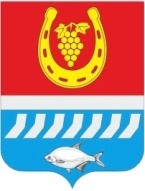 администрациЯ Цимлянского районаПОСТАНОВЛЕНИЕ__.11.2023                                              №                                            г. ЦимлянскВ соответствии со статьями 24, 39.10, 39.17 Земельного Кодекса Российской Федерации, Федеральным законом от 27.07.2010 № 210-ФЗ «Об организации предоставления государственных и муниципальных услуг», Постановлением Правительства Российской Федерации от 16.05.2011 № 373 "О разработке и утверждении административных регламентов осуществления государственного контроля (надзора) и административных регламентов предоставления государственных услуг", руководствуясь Уставом муниципального образования «Администрации Цимлянского района», Администрация Цимлянского районаПОСТАНОВЛЯЕТ:Утвердить административный регламент Администрации Цимлянского района по предоставлению муниципальной услуги «Предоставление в собственность, аренду, постоянное (бессрочное) пользование, безвозмездное пользование земельного участка, находящегося в государственной или муниципальной собственности, без проведения торгов» согласно приложению.Постановление вступает в силу со дня официального опубликования Контроль за выполнением постановления возложить на первого заместителя главы Администрации Цимлянского района.Исполняющий обязанности главыАдминистрации Цимлянского района                                         Е.Н. НочевкинаПостановление вносит отдел имущественных и земельных отношений Администрации Цимлянского районаПриложение к постановлению Администрации Цимлянского района от     .11.2023 № Административный регламент Администрации Цимлянского района по предоставлению муниципальной услуги «Предоставление в собственность, аренду, постоянное (бессрочное) пользование, безвозмездное пользование земельного участка, находящегося в государственной или муниципальной собственности, без проведения торгов»Общие положенияПредмет регулирования административного регламентаАдминистративный регламент Администрации Цимлянского района по предоставлению муниципальной услуги «Предоставление в собственность, аренду, постоянное (бессрочное) пользование, безвозмездное пользование земельного участка, находящегося в государственной или муниципальной собственности, без проведения торгов» (далее – административный регламент) разработан в целях повышения качества и эффективности исполнения вышеуказанной муниципальной услуги, организации общедоступных процедур, создания условий и формирования правил для потенциальных участников имущественных отношений, возникающих при предоставлении муниципальной услуги «Предоставление в собственность, аренду, постоянное (бессрочное) пользование, безвозмездное пользование земельного участка, находящегося в государственной или муниципальной собственности, без проведения торгов» (далее – муниципальной услуги), определяет сроки и последовательность действий (административных процедур) Администрации Цимлянского района, а также порядок взаимодействия Администрации Цимлянского района с муниципальным автономным учреждением Цимлянского района «Многофункциональный центр предоставления государственных и муниципальных услуг», с федеральными органами исполнительной власти, органами исполнительной власти субъектов Российской Федерации, государственными и муниципальными учреждениями при предоставлении муниципальной услуги.Настоящий административный регламент распространяется на отношения, возникающие при принятии решений по предоставлению земельного участка в безвозмездное, бессрочное пользование, и аренду.1.2. Круг заявителейЗемельные участки, расположенные на территории Цимлянского района, государственная собственность на которые не разграничена (далее – земельные участки), могут быть предоставлены в безвозмездное, бессрочное пользование, и аренду:1.2.1. органам государственной власти и органам местного самоуправления на срок до одного года;1.2.2. государственным и муниципальным учреждениям (бюджетным, казенным, автономным) на срок до одного года;1.2.3. казенным предприятиям на срок до одного года;1.2.4. центрам исторического наследия президентов Российской Федерации, прекративших исполнение своих полномочий на срок до одного года;1.2.5. в виде служебных наделов работникам организаций в случаях, указанных в пункте 2 статьи 24 Земельного Кодекса Российской Федерации, на срок трудового договора, заключенного между работником и организацией;1.2.6. религиозным организациям для размещения зданий, сооружений религиозного или благотворительного назначения на срок до десяти лет;1.2.7. религиозным организациям, если на таких земельных участках расположены принадлежащие им на праве безвозмездного пользования здания, сооружения, на срок до прекращения прав на указанные здания, сооружения;1.2.8. лицам, с которыми в соответствии с Федеральным законом от 5 апреля 2013 года № 44-ФЗ «О контрактной системе в сфере закупок товаров, работ, услуг для обеспечения государственных и муниципальных нужд» (далее - Федеральный закон «О контрактной системе в сфере закупок товаров, работ, услуг для обеспечения государственных и муниципальных нужд») заключены гражданско-правовые договоры на строительство или реконструкцию объектов недвижимости, осуществляемые полностью за счет средств федерального бюджета, средств бюджета субъекта Российской Федерации или средств местного бюджета, на срок исполнения этих договоров;1.2.8.1. некоммерческим организациям для осуществления строительства и (или) реконструкции объектов капитального строительства на таких земельных участках полностью за счет средств, полученных в качестве субсидии из федерального бюджета, на срок строительства и (или) реконструкции данных объектов капитального строительства;1.2.9. гражданину для индивидуального жилищного строительства, ведения личного подсобного хозяйства или осуществления крестьянским (фермерским) хозяйством его деятельности в муниципальных образованиях, определенных законом субъекта Российской Федерации, на срок не более чем шесть лет;1.2.10. для индивидуального жилищного строительства или ведения личного подсобного хозяйства в муниципальных образованиях, определенных законом субъекта Российской Федерации, гражданам, которые работают по основному месту работы в таких муниципальных образованиях по специальностям, установленным законом субъекта Российской Федерации, на срок не более чем шесть лет;1.2.11. гражданину, если на земельном участке находится служебное жилое помещение в виде жилого дома, предоставленное этому гражданину, на срок права пользования таким жилым помещением;1.2.12. гражданам в целях осуществления сельскохозяйственной деятельности (в том числе пчеловодства) для собственных нужд на лесных участках на срок не более чем пять лет;1.2.13. гражданам и юридическим лицам для сельскохозяйственного, охота хозяйственного, лесохозяйственного и иного использования, не предусматривающего строительства зданий, сооружений, если такие земельные участки включены в утвержденный в установленном Правительством Российской Федерации порядке перечень земельных участков, предоставленных для нужд обороны и безопасности и временно не используемых для указанных нужд, на срок не более чем пять лет;1.2.14. садоводческим или огородническим некоммерческим товариществам на срок не более чем пять лет;1.2.15. некоммерческим организациям, созданным гражданами, в целях жилищного строительства в случаях и на срок, которые предусмотрены федеральными законами;1.2.16. лицам, с которыми в соответствии с Федеральным законом от 29 декабря 2012 года № 275-ФЗ «О государственном оборонном заказе», Федеральным законом »О контрактной системе в сфере закупок товаров, работ, услуг для обеспечения государственных и муниципальных нужд» заключены государственные контракты на выполнение работ, оказание услуг для обеспечения обороны страны и безопасности государства, осуществляемых полностью за счет средств федерального бюджета, если для выполнения этих работ и оказания этих услуг необходимо предоставление земельного участка, на срок исполнения указанного контракта;1.2.17. некоммерческим организациям, предусмотренным законом субъекта Российской Федерации и созданным субъектом Российской Федерации в целях жилищного строительства для обеспечения жилыми помещениями отдельных категорий граждан, определенных федеральным законом, указом Президента Российской Федерации, нормативным правовым актом Правительства Российской Федерации, законом субъекта Российской Федерации, в целях строительства указанных жилых помещений на период осуществления данного строительства;1.2.18. лицу, право безвозмездного пользования которого на земельный участок, находящийся в государственной или муниципальной собственности, прекращено в связи с изъятием земельного участка для государственных или муниципальных нужд, взамен изъятого земельного участка на срок, установленный настоящим пунктом в зависимости от основания возникновения права безвозмездного пользования на изъятый земельный участок;1.2.19. лицу в случае и в порядке, которые предусмотрены Федеральным законом от 24 июля 2008 года № 161-ФЗ «О содействии развитию жилищного строительства»;1.2.20. акционерному обществу «Почта России» в соответствии с Федеральным законом «Об особенностях реорганизации федерального государственного унитарного предприятия «Почта России», основах деятельности акционерного общества «Почта России» и о внесении изменений в отдельные законодательные акты Российской Федерации».1.2.21. публично-правовой компании «Единый заказчик в сфере строительства» для обеспечения выполнения инженерных изысканий, архитектурно-строительного проектирования, строительства, реконструкции, капитального ремонта, сноса объектов капитального строительства, включенных в программу деятельности указанной публично-правовой компании на текущий год и плановый период в соответствии с Федеральным законом «О публично-правовой компании «Единый заказчик в сфере строительства» и о внесении изменений в отдельные законодательные акты Российской Федерации»;1.2.22. публично-правовой компании «Фонд развития территорий» для осуществления функций и полномочий, предусмотренных Федеральным законом от 29 июля 2017 года № 218-ФЗ «О публично-правовой компании «Фонд развития территорий» и о внесении изменений в отдельные законодательные акты Российской Федерации», если завершение строительства объектов незавершенного строительства (строительство объектов капитального строительства) на земельном участке, переданном (который может быть передан) указанной публично-правовой компании по основаниям, предусмотренным Федеральным законом от 26 октября 2002 года № 127-ФЗ «О несостоятельности (банкротстве)», невозможно в связи с наличием ограничений, установленных земельным и иным законодательством Российской Федерации, при подтверждении наличия таких ограничений федеральным органом исполнительной власти, органом исполнительной власти субъекта Российской Федерации, органом местного самоуправления, уполномоченным на выдачу разрешений на строительство в соответствии с Градостроительным кодексом Российской Федерации;1.2.23. публично-правовой компании «Роскадастр» в отношении земельных участков, предоставленных на праве постоянного (бессрочного) пользования федеральным государственным учреждениям, реорганизация которых осуществлена в соответствии с Федеральным законом «О публично-правовой компании «Роскадастр»;1.2.24 лица, имеющие право в соответствии с законодательством выступать от имени перечисленных выше лиц.Требования к порядку информирования о предоставлении муниципальной услугиПредоставление муниципальной услуги осуществляется Администрацией Цимлянского района по адресу: 347320, Ростовская область, Цимлянский район, г. Цимлянск, ул. Ленина 24. 	График работы Администрации Цимлянского района: понедельник - четверг: с 8.00 до 17.00 часов;пятница: с 8.00 до 16.00 часов;предпраздничные дни: с 8.00 до 16.00 часов;суббота и воскресенье: выходные дни;перерыв: с 12.00 до 13.00 часов. Контактные телефоны: 8 (86391) 5-11-44 (приёмная), 8 (86391) 5-11-42 (отдел имущественных и земельных отношений Администрации Цимлянского района).Телефон-автоинформатор в Администрации Цимлянского района отсутствует.Официальный сайт Администрации Цимлянского района: https//cimlyanskiyrayon.ru/Адрес электронной почты E-mail: cim6141@donland.ruИнформацию о месте нахождения, контактных телефонах, адресах электронной почты и официального сайта, графике работы Администрации Цимлянского района можно получить:при личном обращении в Администрацию Цимлянского района, а также посредством использования почтовой и телефонной связи, электронной почты;в информационно-телекоммуникационной сети Интернет на официальном сайте Администрации Цимлянского района (https//cimlyanskiyrayon.ru/), в Федеральной государственной информационной системе «Единый портал государственных и муниципальных услуг (функций)» (http://www.gosuslugi.ru), на информационном стенде в Администрации Цимлянского района. В предоставлении муниципальной услуги участвуют следующие организации: Муниципальное автономное учреждение Цимлянского района «Многофункциональный центр предоставления государственных и муниципальных услуг (далее – МАУ «МФЦ») - 347320, Ростовская область, г. Цимлянск, ул. Советская, 44.График работы МАУ «МФЦ»:понедельник: с 9.00 до 18.00 часов;вторник: с 9.00 до 18.00 часов;среда: с 9.00 до 18.00 часов;четверг: с 9.00 до 18.00 часов;пятница: с 9.00 до 16.45 часов;суббота, воскресенье: выходной.Контактные телефоны: 8 (86391) 5-01-20, 8 (86391) 5-12-81.Телефон - автоинформатор в МАУ «МФЦ» отсутствует.Официальный сайт МАУ «МФЦ»: http://www.cimlyanck.mfc61.ruАдрес электронной почты: mfc_cimlyansk@mail.ru.Информацию о месте нахождения, контактных телефонах, адресах электронной почты и официального сайта, графике работы МАУ «МФЦ» можно получить:при личном обращении в МАУ «МФЦ», а также посредством использования почтовой и телефонной связи, электронной почты;в информационно-телекоммуникационной сети Интернет на официальном сайте МАУ «МФЦ» (http://www.cimlyanck.mfc61.ru), в Федеральной государственной информационной системе «Единый портал государственных и муниципальных услуг (функций)» (http://www.gosuslugi.ru), на информационном стенде в МАУ «МФЦ».Информация по вопросам предоставления муниципальной услуги, а также услуг, которые являются необходимыми и обязательными для предоставления муниципальной услуги, размещается на официальных сайтах Администрации Цимлянского района и МАУ «МФЦ», в Федеральной государственной информационной системе «Единый портал государственных и муниципальных услуг (функций)», на информационных стендах в Администрации Цимлянского района и МАУ «МФЦ», а также предоставляется непосредственно специалистами Администрации Цимлянского района и МАУ «МФЦ» при личном обращении либо посредством использования почтовой и телефонной связи, электронной почты.На информационных стендах в Администрации Цимлянского района размещается следующая информация:полное наименование, почтовый адрес, контактные телефоны, адреса электронной почты и официального сайта, график работы Администрации Цимлянского района;перечень категорий заявителей, имеющих право на получение муниципальной услуги;срок предоставления муниципальной услуги;образец заявления о предоставлении муниципальной услуги;перечень документов, необходимых для предоставления услуги, и требования, предъявляемые к этим документам;перечень оснований для отказа в предоставлении муниципальной услуги;порядок обжалования решений, действий или бездействия должностных лиц Администрации Цимлянского района, ответственных за предоставление муниципальной услуги.На официальном сайте Администрации Цимлянского района размещается следующая информация:полное наименование, почтовый адрес, контактные телефоны, адреса электронной почты и официального сайта, график работы Администрации Цимлянского района;текст административного регламента;перечень категорий заявителей, имеющих право на получение муниципальной услуги;срок предоставления муниципальной услуги;образец заявления о предоставлении муниципальной услуги;перечень документов, необходимых для предоставления услуги, и требования, предъявляемые к этим документам;перечень оснований для отказа в предоставлении муниципальной услуги;порядок обжалования решений Администрации Цимлянского района, действий или бездействия должностных лиц Администрации Цимлянского района, ответственных за предоставление муниципальной услуги.Доступ к вышеуказанной информации осуществляется без выполнения заявителем каких-либо требований, в том числе без использования программного обеспечения, установка которого на технические средства заявителя требует заключения лицензионного или иного соглашения с правообладателем программного обеспечения, предусматривающего взимание платы, регистрацию или авторизацию заявителя, или предоставление им персональных данных. На информационных стендах в МАУ «МФЦ» размещается следующая информация:полное наименование, почтовый адрес, контактные телефоны, адреса электронной почты и официального сайта, график работы МАУ «МФЦ»;перечень категорий заявителей, имеющих право на получение муниципальной услуги;срок предоставления муниципальной услуги;образец заявления о предоставлении муниципальной услуги;перечень документов, необходимых для предоставления услуги, и требования, предъявляемые к этим документам;порядок обжалования решений Администрации Цимлянского района и МАУ «МФЦ», действий или бездействия должностных лиц Администрации Цимлянского района и работников МАУ «МФЦ», ответственных за предоставление муниципальной услуги;информация о предусмотренной законодательством Российской Федерации ответственности должностных лиц Администрации Цимлянского района и работников МАУ «МФЦ» за нарушение порядка предоставления муниципальной услуги;информация о порядке возмещения вреда, причиненного заявителю в результате ненадлежащего исполнения либо неисполнения МАУ «МФЦ» или его работниками, а также привлекаемыми организациями или их работниками обязанностей, предусмотренных законодательством Российской Федерации.На официальном сайте МАУ «МФЦ» размещается следующая информация:полное наименование, почтовый адрес, контактные телефоны, адреса электронной почты и официального сайта, график работы МАУ «МФЦ»;перечень категорий заявителей, имеющих право на получение муниципальной услуги;образец заявления о предоставлении муниципальной услуги;перечень документов, необходимых для предоставления услуги, и требования, предъявляемые к этим документам.Доступ к вышеуказанной информации осуществляется без выполнения заявителем каких-либо требований, в том числе без использования программного обеспечения, установка которого на технические средства заявителя требует заключения лицензионного или иного соглашения с правообладателем программного обеспечения, предусматривающего взимание платы, регистрацию или авторизацию заявителя, или предоставление им персональных данных. В федеральной государственной информационной системе «Единый портал государственных и муниципальных услуг (функций)» размещается следующая информация:полное наименование, почтовый адрес, контактные телефоны, адреса электронной почты и официального сайта, график работы Администрации Цимлянского района;порядок получения информации заинтересованными лицами по вопросам предоставления муниципальной услуги, сведений о результате предоставления муниципальной услуги;перечень категорий заявителей, имеющих право на получение муниципальной услуги;срок предоставления муниципальной услуги;образец заявления о предоставлении муниципальной услуги;перечень документов, необходимых для предоставления услуги, и требования, предъявляемые к этим документам;перечень оснований для отказа в предоставлении муниципальной услуги;порядок обжалования решений, действий или бездействия должностных лиц Администрации Цимлянского района, ответственных за предоставление муниципальной услуги;текст административного регламента.Доступ к вышеуказанной информации осуществляется без выполнения заявителем каких-либо требований, в том числе без использования программного обеспечения, установка которого на технические средства заявителя требует заключения лицензионного или иного соглашения с правообладателем программного обеспечения, предусматривающего взимание платы, регистрацию или авторизацию заявителя, или предоставление им персональных данных. Консультирование заинтересованных лиц о порядке предоставления муниципальной услуги, о ходе ее предоставления, а также по иным вопросам, связанным с предоставлением муниципальной услуги осуществляется специалистами Администрации Цимлянского района и МАУ «МФЦ» при личном обращении заинтересованного лица, а также посредством использования почтовой и телефонной связи, электронной почты.Консультирование по вопросам предоставления муниципальной услуги осуществляется бесплатно.Консультирование при устном личном обращении заинтересованного лица в Администрацию Цимлянского района, МАУ «МФЦ» осуществляется специалистами Администрации Цимлянского района, МАУ «МФЦ» посредством предоставления информации о порядке, сроках и условиях получения муниципальной услуги в режиме общей очереди. Время ожидания заинтересованным лицом консультации не должно превышать 15 минут.Консультирование каждого заинтересованного лица не может превышать 15 минут. В случае если для подготовки ответа требуется более продолжительное время, сотрудник Администрации Цимлянского района, МАУ «МФЦ», осуществляющий консультирование, может предложить заинтересованному лицу обратиться за необходимой информацией в письменном виде. Консультирование по телефону осуществляется специалистами Администрации Цимлянского района, МАУ «МФЦ» во время ответа на телефонный звонок заинтересованного лица. Ответ на телефонный звонок должен начинаться с информации о наименовании органа (организации), в который позвонил гражданин, фамилии, имени, отчества и должности специалиста, принявшего телефонный звонок. Телефонные звонки от заинтересованных лиц принимаются в соответствии с графиком работы Администрации Цимлянского района, МАУ «МФЦ». Время разговора не должно превышать 10 минут. При ответах на телефонные звонки специалисты Администрации Цимлянского района, МАУ «МФЦ» подробно, в вежливой и корректной форме информируют заинтересованных лиц по интересующим их вопросам. Во время разговора следует четко произносить слова, избегать параллельных разговоров с окружающими людьми и не прерывать разговор по причине поступления звонка на другой аппарат.При невозможности специалиста, принявшего звонок, самостоятельно ответить на поставленные вопросы, телефонный звонок должен быть переадресован другому специалисту, или же заинтересованному лицу сообщается телефонный номер, по которому можно получить необходимую информацию.В случае если для подготовки ответа требуется продолжительное время, специалист, осуществляющий устное информирование, предлагает направить обращение о предоставлении письменной информации по вопросам предоставления услуги либо назначает другое удобное для заинтересованного лица время для устного информирования.Консультирование посредством письменного обращения осуществляется при получении письменного обращения о предоставлении письменной информации по вопросам предоставления муниципальной услуги.Специалисты Администрации Цимлянского района ответственные за рассмотрение обращения, обеспечивают объективное, всестороннее и своевременное рассмотрение обращения, готовят письменный исчерпывающий ответ по существу поставленных вопросов, который должен быть изложен в простой, четкой и понятной форме, и содержать фамилию, инициалы и номер телефона исполнителя.Письменный ответ на обращение подписывается Главой Администрации Цимлянского района либо уполномоченным им лицом и должен содержать фамилию и номер телефона исполнителя.Срок ответа на письменное обращение не должен превышать 30 календарных дней со дня поступления такого обращения в Администрацию Цимлянского района. Письменный ответ направляется почтовым отправлением в адрес лица, обратившегося с таким обращением.Письменные обращения по вопросам предоставления муниципальной услуги, поступающие по электронной почте, исполняются аналогично документам на бумажных носителях. Подготовленный ответ направляется в адрес лица, обратившегося с таким обращением, по указанному в электронном обращении адресу.Специалисты Администрации Цимлянского района, МАУ «МФЦ» не вправе осуществлять консультирование заинтересованных лиц, выходящее за рамки информирования о стандартных процедурах и условиях оказания муниципальной услуги и влияющее прямо или косвенно на индивидуальные решения заинтересованных лиц.Стандарт предоставления муниципальной услугиНаименование муниципальной услугиНаименование муниципальной услуги - «Предоставление в собственность, аренду, постоянное (бессрочное) пользование, безвозмездное пользование земельного участка, находящегося в государственной или муниципальной собственности, без проведения торгов».Наименование органа местного самоуправления, предоставляющего муниципальную услугуМуниципальная услуга предоставляется Администрацией Цимлянского района.Структурным подразделением Администрации Цимлянского района, ответственным за предоставление муниципальной услуги, является отдел имущественных и земельных отношений Администрации Цимлянского района (далее – Отдел).В процедуре предоставления муниципальной услуги участвуют:МАУ «МФЦ»;Управление Федеральной службы государственной регистрации, кадастра и картографии;Единый государственный реестр записей актов гражданского состояния;Федеральная налоговая служба Российской Федерации.Взаимодействие с указанными в пункте 2.3. административного регламента органами, организациями и учреждениями осуществляется в соответствии с заключенными соглашениями (договорами) о взаимодействии.В соответствии с пунктом 3 части 1 статьи 7 Федерального закона от 27.07.2010 № 210-ФЗ «Об организации предоставления государственных и муниципальных услуг» запрещается требовать от заявителя (представителя заявителя) осуществления действий, в том числе согласований, необходимых для получения муниципальной услуги и связанных с обращением в иные государственные органы, органы местного самоуправления, организации, за исключением получения услуг и получения документов и информации, предоставляемых в результате предоставления таких услуг, включенных в перечни, указанные в части 1 статьи 9 Федерального закона от 27.07.2010 № 210-ФЗ «Об организации предоставления государственных и муниципальных услуг».Результат предоставления муниципальной услугиРезультатом предоставления муниципальной услуги является:постановление и договор безвозмездного пользования земельным участком или помещением;постановление о предоставлении в постоянное (бессрочное) пользование земельным участком;договор аренды на земельный участок;решение об отказе в предоставлении земельного участка в безвозмездное пользование, (бессрочное пользование или аренда).Срок предоставления муниципальной услугиМаксимальный срок предоставления муниципальной услуги по заявлениям граждан составляет 30 календарных дней со дня подачи документов.В течение десяти дней со дня поступления заявления о предоставлении земельного участка в безвозмездное пользование, Отдел возвращает заявление заявителю, если оно не соответствует требованиям, предусмотренные пунктом 2.10 настоящего Административного регламента. При этом Отделом должны быть указаны причины возврата заявления о предоставлении земельного участка.2.8. В случае предоставления заявления через МАУ «МФЦ» срок предоставления муниципальной услуги, указанный в пункте 2.7. настоящего административного регламента, исчисляется со дня передачи заявления с прилагаемым пакетом документов из МАУ «МФЦ» в Администрацию Цимлянского района.Правовые основания для предоставления муниципальной услугиПравовые основания для предоставления муниципальной услуги являются:Земельный кодекс Российской Федерации («Собрание законодательства Российской Федерации», 29.10.2001, № 44, ст. 4147);Федеральный закон от 25.10.2001 № 137-ФЗ «О введении в действие Земельного кодекса Российской Федерации» («Собрание законодательства Российской Федерации», 29.10.2001, № 44, ст.4148);Градостроительный кодекс Российской Федерации («Собрание законодательства Российской Федерации», 03.01.2005, № 1 (часть 1), ст. 16);Федеральный закон от 24.11.1995 № 181-ФЗ «О социальной защите инвалидов в Российской Федерации» («Собрание законодательства Российской Федерации», 27.11.1995, № 48, ст. 4563);Федеральный закон от 06.10.2003 № 131-ФЗ «Об общих принципах организации местного самоуправления в Российской Федерации» («Собрание законодательства Российской Федерации», 06.10.2003, № 40, ст. 3822);Федеральный закон от 27.07.2006 № 152-ФЗ «О персональных данных» («Собрание законодательства Российской Федерации, 31.07.2006, № 31 (1 ч.), ст.3451);Федеральный закон от 27.07.2007 № 221-ФЗ «О государственном кадастре недвижимости» («Собрание законодательства Российской Федерации», 30.07.2007, № 31, ст. 4017);Федеральный закон от 27.07.2010 № 210-ФЗ «Об организации предоставления государственных и муниципальных услуг» («Собрание законодательства Российской Федерации», 02.08.2010, № 31, ст. 4179);Постановление Правительства Российской Федерации от 08.09.2010 № 697 «О единой системе межведомственного электронного взаимодействия» («Собрание законодательства Российской Федерации», 20.09.2010, № 38, ст. 4823);Постановление Правительства Российской Федерации от 27.09.2011 № 797 «О взаимодействии между многофункциональными центрами предоставления государственных и муниципальных услуг и федеральными органами исполнительной власти, органами государственных внебюджетных фондов, органами государственной власти субъектов Российской Федерации, органами местного самоуправления» («Собрание законодательства Российской Федерации», 03.10.2011, № 40, статья 5559);Постановление Правительства Российской Федерации от 22.12.2012 № 1376 «Об утверждении Правил организации деятельности многофункциональных центров предоставления государственных и муниципальных услуг» («Собрание законодательства Российской Федерации», 31.12.2012, № 53 (ч. 2), ст. 7932);Постановление Правительства Российской Федерации от 18.03.2015 № 250 «Об утверждении требований к составлению и выдаче заявителям документов на бумажном носителе, подтверждающих содержание электронных документов, направленных в многофункциональный центр предоставления государственных и муниципальных услуг по результатам предоставления государственных и муниципальных услуг органами, предоставляющими государственные услуги, и органами, предоставляющими муниципальные услуги, и к выдаче заявителям на основании информации из информационных систем органов, предоставляющих государственные услуги, и органов, предоставляющих муниципальные услуги, в том числе с использованием информационно-технологической и коммуникационной инфраструктуры, документов, включая составление на бумажном носителе и заверение выписок из указанных информационных систем» («Собрание законодательства Российской Федерации», 30.03.2015, № 13, ст.1936);Распоряжение Правительства Российской Федерации от 29.06.2012 № 1123-р «О перечне сведений, находящихся в распоряжении государственных органов субъектов РФ, органов местного самоуправления, территориальных государственных внебюджетных фондов» («Собрание законодательства Российской Федерации», 09.07.2012, № 28, ст.3924);Приказ Росреестра от 02.09.2020 № П/0321 (ред. от 19.01.2021) «Об утверждении перечня документов, подтверждающих право заявителя на приобретение земельного участка без проведения торгов»;настоящий административный регламент.Исчерпывающий перечень документов, необходимых для предоставления муниципальной услугиИсчерпывающий перечень документов, необходимых для предоставления муниципальной услуги, которые заявитель должен представить самостоятельно.Документы, необходимые для предоставления муниципальной услуги, указаны в приложении № 2 к административному регламенту.Заявление заполняется на бумажном носителе или в форме электронного документа с использованием информационно-телекоммуникационных сетей общего пользования, в том числе федеральной государственной информационной системы «Единый портал государственных и муниципальных услуг (функций)», региональной государственной информационной системы «Портал государственных и муниципальных услуг Ростовской области».Заявление на бумажном носителе заполняется с использованием компьютерной техники или от руки, разборчиво, чернилами черного или синего цвета. Заполнение заявления карандашом не допускается. В заявлении не должно быть подчисток либо приписок, зачеркнутых слов и иных исправлений. Заявление оформляется на стандартных листах формата A4. На каждом листе указывается его порядковый номер. Нумерация листов осуществляется по порядку в пределах всего документа арабскими цифрами. На каждом листе также указывается общее количество листов, содержащихся в заявлении.Заявление подписывается заявителем либо представителем заявителя. Заявление в форме электронного документа подписывается заявителем либо представителем заявителя с использованием усиленной квалифицированной электронной подписи.При предоставлении заявления представителем заявителя в форме электронного документа к такому заявлению прилагается надлежащим образом оформленная доверенность в форме электронного документа, подписанного лицом, выдавшим (подписавшим) доверенность, с использованием усиленной квалифицированной электронной подписи (в случае, если представитель заявителя действует на основании доверенности).По собственной инициативе заявитель (представитель заявителя) дополнительно может представить документы, которые, по его мнению, имеют значение для предоставления муниципальной услуги.Представленные документы не должны содержать подчисток, приписок, зачеркнутых слов и иных исправлений. Документы, исполненные карандашом, а также документы с серьезными повреждениями, не позволяющими однозначно истолковать их содержание, не принимаются.Специалист, принимающий заявление и прилагаемые к нему документы, сверяет оригиналы документов с представленными копиями, делает отметку на копиях представленных документов об их соответствии подлинникам документов с указанием даты, фамилии, инициалов лица, сделавшего надпись (кроме копий документов, заверенных в соответствии с законодательством Российской Федерации) и возвращает оригиналы документов заявителю (представителю заявителя) (за исключением документов, которые должны быть представлены в оригинале).Исчерпывающий перечень документов и информации, необходимых для предоставления муниципальной услуги, которые находятся в распоряжении органов государственной власти, органов местного самоуправления, организаций, участвующих в предоставлении муниципальной услуги, подведомственных государственным органам или органам местного самоуправления организациях и самостоятельно запрашиваются органом, предоставляющим муниципальную услугу, либо организацией, участвующей в предоставлении муниципальной услуги, в органах (организациях), в распоряжении которых они находятся, в рамках межведомственного информационного взаимодействия:Документы (информация), перечисленные в пункте 2.11. настоящего административного регламента, могут быть представлены заявителем (представителем заявителя) по собственной инициативе. В случае, если данные документы заявителем (представителем заявителя) не представлены, они запрашиваются Администрацией Цимлянского района либо МАУ «МФЦ» в органах (организациях), в распоряжении которых они находятся, в рамках межведомственного информационного взаимодействия.Непредставление заявителем (представителем заявителя) документов, указанных в настоящем пункте, не является основанием для отказа заявителю в предоставлении муниципальной услуги.При предоставлении муниципальной услуги Администрация Цимлянского района, МАУ «МФЦ» не вправе требовать от заявителя (представителя заявителя):представления документов и информации или осуществления действий, представление или осуществление которых не предусмотрено нормативными правовыми актами, регулирующими отношения, возникающие в связи с предоставлением муниципальной услуги;представления документов и информации, которые в соответствии с нормативными правовыми актами Российской Федерации, нормативными правовыми актами субъектов Российской Федерации и муниципальными правовыми актами находятся в распоряжении органов, предоставляющих государственные услуги, органов, предоставляющих муниципальные услуги, иных государственных органов, органов местного самоуправления либо подведомственных государственным органам или органам местного самоуправления организаций, участвующих в предоставлении муниципальной услуги, за исключением документов, указанных в части 6 статьи 7 Федерального закона от 27.07.2010 № 210-ФЗ «Об организации предоставления государственных и муниципальных услуг».Исчерпывающий перечень оснований для отказа в приёме документов, необходимых для предоставления муниципальной услугиОснованиями для отказа в приёме документов, необходимых для предоставления муниципальной услуги:- заявителем представлены документы, состав, форма или содержание которых не соответствует требованиям действующего законодательства и настоящего Административного регламента; - имеются подчистки либо приписки, зачёркнутые слова и иные не оговорённые в них исправления, документы, исполнены карандашом, а также представлены документы с повреждениями, не позволяющими однозначно истолковать их содержание. Представление документов не в полном объеме либо представление незаверенных в установленном порядке копий документов и дополнительных сведений к ним. В данном случае заявителю направляется уведомление о необходимости устранения нарушений в установленный срок.Отказ в приеме документов не является препятствием для повторного обращения Заявителя или его представителя после устранения причин, послуживших основанием для отказа.Гражданину может быть отказано в предоставлении муниципальной услуги, если он находится в состоянии алкогольного или наркотического опьянения, при проявлении им агрессии либо неадекватного поведения.Исчерпывающий перечень оснований для приостановления или отказа в предоставлении муниципальной услугиОснований для приостановления предоставления муниципальной услуги не предусмотрено.Основаниями для отказа в предоставлении муниципальной услуги являются наличие хотя бы одного из следующих оснований, предусмотренных статьей 39.16 Земельного кодекса Российской Федерации:1) с заявлением о предоставлении земельного участка обратилось лицо, которое в соответствии с земельным законодательством не имеет права на приобретение земельного участка без проведения торгов;2) указанный в заявлении о предоставлении земельного участка земельный участок предоставлен на праве аренды, за исключением случаев, если с заявлением о предоставлении земельного участка обратился обладатель данных прав или подано заявление о предоставлении земельного участка в соответствии с подпунктом 10 пункта 2 статьи 39.10 Земельного Кодекса;3) указанный в заявлении о предоставлении земельного участка земельный участок образован в результате раздела земельного участка, предоставленного садоводческому или огородническому некоммерческому товариществу, за исключением случаев обращения с таким заявлением члена этого товарищества (если такой земельный участок является садовым или огородным) либо собственников земельных участков, расположенных в границах территории ведения гражданами садоводства или огородничества для собственных нужд (если земельный участок является земельным участком общего назначения);4) на указанном в заявлении о предоставлении земельного участка земельном участке расположены здание, сооружение, объект незавершенного строительства, принадлежащие гражданам или юридическим лицам, за исключением случаев, если на земельном участке расположены сооружения (в том числе сооружения, строительство которых не завершено), размещение которых допускается на основании сервитута, публичного сервитута, или объекты, размещенные в соответствии со статьей 39.36 настоящего Кодекса, либо с заявлением о предоставлении земельного участка обратился собственник этих здания, сооружения, помещений в них, этого объекта незавершенного строительства, а также случаев, если подано заявление о предоставлении земельного участка и в отношении расположенных на нем здания, сооружения, объекта незавершенного строительства принято решение о сносе самовольной постройки либо решение о сносе самовольной постройки или ее приведении в соответствие с установленными требованиями и в сроки, установленные указанными решениями, не выполнены обязанности, предусмотренные частью 11 статьи 55.32 Градостроительного кодекса Российской Федерации;5) на указанном в заявлении о предоставлении земельного участка земельном участке расположены здание, сооружение, объект незавершенного строительства, находящиеся в государственной или муниципальной собственности, за исключением случаев, если на земельном участке расположены сооружения (в том числе сооружения, строительство которых не завершено), размещение которых допускается на основании сервитута, публичного сервитута, или объекты, размещенные в соответствии со статьей 39.36 настоящего Кодекса, либо с заявлением о предоставлении земельного участка обратился правообладатель этих здания, сооружения, помещений в них, этого объекта незавершенного строительства;6) указанный в заявлении о предоставлении земельного участка земельный участок является изъятым из оборота или ограниченным в обороте и его предоставление не допускается на праве, указанном в заявлении о предоставлении земельного участка;7) указанный в заявлении о предоставлении земельного участка земельный участок является зарезервированным для государственных или муниципальных нужд, в случае, если заявитель обратился с заявлением о предоставлении земельного участка в аренду на срок, превышающий срок действия решения о резервировании земельного участка, за исключением случая предоставления земельного участка для целей резервирования;8) указанный в заявлении о предоставлении земельного участка земельный участок расположен в границах территории, в отношении которой с другим лицом заключен договор о развитии застроенной территории, за исключением случаев, если с заявлением о предоставлении земельного участка обратился собственник здания, сооружения, помещений в них, объекта незавершенного строительства, расположенных на таком земельном участке, или правообладатель такого земельного участка;9) указанный в заявлении о предоставлении земельного участка земельный участок расположен в границах территории, в отношении которой с другим лицом заключен договор о комплексном развитии территории, или земельный участок образован из земельного участка, в отношении которого с другим лицом заключен договор о комплексном развитии территории, за исключением случаев, если такой земельный участок предназначен для размещения объектов федерального значения, объектов регионального значения или объектов местного значения и с заявлением о предоставлении такого земельного участка обратилось лицо, уполномоченное на строительство указанных объектов;10) указанный в заявлении о предоставлении земельного участка земельный участок образован из земельного участка, в отношении которого заключен договор о комплексном развитии территории, и в соответствии с утвержденной документацией по планировке территории предназначен для размещения объектов федерального значения, объектов регионального значения или объектов местного значения, за исключением случаев, если с заявлением о предоставлении в аренду земельного участка обратилось лицо, с которым заключен договор о комплексном развитии территории, предусматривающий обязательство данного лица по строительству указанных объектов;11) указанный в заявлении о предоставлении земельного участка земельный участок является предметом аукциона, извещение о проведении которого размещено в соответствии с пунктом 19 статьи 39.11 Земельного Кодекса Российской Федерации;12) в отношении земельного участка, указанного в заявлении о его предоставлении, поступило предусмотренное подпунктом 6 пункта 4 статьи 39.11 Земельного Кодекса Российской Федерации заявление о проведении аукциона по его продаже или аукциона на право заключения договора его аренды при условии, что такой земельный участок образован в соответствии с подпунктом 4 пункта 4 статьи 39.11 Земельного Кодекса Российской Федерации и уполномоченным органом не принято решение об отказе в проведении этого аукциона по основаниям, предусмотренным пунктом 8 статьи 39.11 Земельного Кодекса Российской Федерации;13) в отношении земельного участка, указанного в заявлении о его предоставлении, опубликовано и размещено в соответствии с подпунктом 1 пункта 1 статьи 39.18 настоящего Кодекса извещение о предоставлении земельного участка для индивидуального жилищного строительства, ведения личного подсобного хозяйства, садоводства или осуществления крестьянским (фермерским) хозяйством его деятельности;14) разрешенное использование земельного участка не соответствует целям использования такого земельного участка, указанным в заявлении о предоставлении земельного участка, за исключением случаев размещения линейного объекта в соответствии с утвержденным проектом планировки территории;15) испрашиваемый земельный участок полностью расположен в границах зоны с особыми условиями использования территории, установленные ограничения использования земельных участков в которой не допускают использования земельного участка в соответствии с целями использования такого земельного участка, указанными в заявлении о предоставлении земельного участка;16) испрашиваемый земельный участок не включен в утвержденный в установленном Правительством Российской Федерации порядке перечень земельных участков, предоставленных для нужд обороны и безопасности и временно не используемых для указанных нужд, в случае, если подано заявление о предоставлении земельного участка в соответствии с подпунктом 10 пункта 2 статьи 39.10 Земельного Кодекса Российской Федерации;17) площадь земельного участка, указанного в заявлении о предоставлении земельного участка садоводческому или огородническому некоммерческому товариществу, превышает предельный размер, установленный пунктом 6 статьи 39.10 настоящего Кодекса;18) указанный в заявлении о предоставлении земельного участка земельный участок в соответствии с утвержденными документами территориального планирования и (или) документацией по планировке территории предназначен для размещения объектов федерального значения, объектов регионального значения или объектов местного значения и с заявлением о предоставлении земельного участка обратилось лицо, не уполномоченное на строительство этих объектов;19) указанный в заявлении о предоставлении земельного участка земельный участок предназначен для размещения здания, сооружения в соответствии с государственной программой Российской Федерации, государственной программой субъекта Российской Федерации и с заявлением о предоставлении земельного участка обратилось лицо, не уполномоченное на строительство этих здания, сооружения;20) предоставление земельного участка на заявленном виде прав не допускается;21) в отношении земельного участка, указанного в заявлении о его предоставлении, не установлен вид разрешенного использования;22) указанный в заявлении о предоставлении земельного участка земельный участок не отнесен к определенной категории земель;23) в отношении земельного участка, указанного в заявлении о его предоставлении, принято решение о предварительном согласовании его предоставления, срок действия которого не истек, и с заявлением о предоставлении земельного участка обратилось иное не указанное в этом решении лицо;24) указанный в заявлении о предоставлении земельного участка земельный участок изъят для государственных или муниципальных нужд, и указанная в заявлении цель предоставления такого земельного участка не соответствует целям, для которых такой земельный участок был изъят, за исключением земельных участков, изъятых для государственных или муниципальных нужд в связи с признанием многоквартирного дома, который расположен на таком земельном участке, аварийным и подлежащим сносу или реконструкции;25) границы земельного участка, указанного в заявлении о его предоставлении, подлежат уточнению в соответствии с Федеральным законом «О государственной регистрации недвижимости»;26) площадь земельного участка, указанного в заявлении о его предоставлении, превышает его площадь, указанную в схеме расположения земельного участка, проекте межевания территории или в проектной документации лесных участков, в соответствии с которыми такой земельный участок образован, более чем на десять процентов;27) с заявлением о предоставлении земельного участка, включенного в перечень государственного имущества или перечень муниципального имущества, предусмотренные частью 4 статьи 18 Федерального закона от 24 июля 2007 года № 209-ФЗ «О развитии малого и среднего предпринимательства в Российской Федерации», обратилось лицо, которое не является субъектом малого или среднего предпринимательства, или лицо, в отношении которого не может оказываться поддержка в соответствии с частью 3 статьи 14 указанного Федерального закона.Перечень услуг, которые являются необходимыми и обязательными для предоставления муниципальной услуги, в том числе сведения о документе (документах), выдаваемом (выдаваемых) органами (организациями), участвующими в предоставлении муниципальной услугиК услугам, необходимым и обязательным для предоставления муниципальной услуги, относится выписка из Единого государственного реестра недвижимости.Порядок, размер и основания взимания с заявителя государственной пошлины или иной платы за предоставление муниципальной услугиМуниципальная услуга предоставляется бесплатно, государственная пошлина и иные платы за исполнение муниципальной услуги не взимаются. Взимание платы за действия, связанные с организацией предоставления услуги в МАУ «МФЦ», запрещается.Максимальный срок ожидания в очереди при подаче запроса о предоставлении муниципальной услуги и при получении результата предоставления муниципальной услугиСрок ожидания в очереди при подаче заявления о предоставлении муниципальной услуги и при получении результата предоставления муниципальной услуги не должен превышать 15 минут.Герои Социалистического Труда; полные кавалеры ордена Трудовой Славы; инвалиды войны; ветераны и участники Великой Отечественной войны; лица, награжденные знаком «Жителю блокадного Ленинграда»; герои Советского Союза; герои Российской Федерации; полные кавалеры ордена Славы; инвалиды I и II групп при предъявлении документов, подтверждающих их принадлежность к указанной категории лиц, обслуживаются вне основной очереди.Срок регистрации запроса заявителя о предоставлении муниципальной услугиРегистрация заявления о предоставлении муниципальной услуги осуществляется в день обращения заявителя.Требования соблюдения конфиденциальностиАдминистрации Цимлянского района, МАУ «МФЦ» обязаны обеспечить защиту сведений, поступающих от заявителей, в том числе путем обеспечения конфиденциальности информации на всех этапах взаимодействия с заявителем. Сведения о факте обращения за получением муниципальной услуги, содержании представленных данных и полученного ответа могут быть предоставлены заявителю, его представителю либо правопреемнику при предъявлении документов, подтверждающих полномочия.Состав, последовательность и сроки выполнения административных процедур (действий), требования к порядку их выполнения, в том числе особенности выполнения административных процедур (действий) в электронной форме, а также особенности выполнения административных процедур в многофункциональных центрахИсчерпывающий перечень административных процедур (действий)Предоставление муниципальной услуги включает в себя следующий исчерпывающий перечень административных процедур: При обращении в МАУ «МФЦ»:приём и регистрация заявления в МАУ «МФЦ»;направление МАУ «МФЦ» межведомственных запросов для получения документов и (или) сведений (информации), необходимых для предоставления муниципальной услуги;передача заявления из МАУ «МФЦ» в Администрацию Цимлянского района.При обращении в Администрацию Цимлянского района: приём и регистрация заявления в Администрации Цимлянского района; рассмотрение заявления Главой Администрации Цимлянского района;передача заявления специалистам Администрации Цимлянского района, предоставляющим муниципальную услугу;проверка и рассмотрение заявления и приложенных к нему документов по перечню согласно приложению № 2 к настоящему регламенту, о предоставлении земельного участка безвозмездное пользование специалистами Администрации Цимлянского района, предоставляющими муниципальную услугу;направление Администрацией Цимлянского района межведомственных запросов для получения документов и (или) сведений (информации), необходимых для предоставления муниципальной услуги;формирование и направление Администрацией Цимлянского района заявителю результата предоставления услуги или мотивированного отказа в предоставления муниципальной услуги.Блок-схема последовательности действий при предоставлении муниципальной услуги приведена в приложении № 3 к настоящему Административному регламенту.Описание административных процедур Приём и регистрация заявления в МАУ «МФЦ».Основанием для начала административной процедуры является обращение заявителя (представителя заявителя) в МАУ «МФЦ» с заявлением и документами, согласно приложению № 2 к настоящему административному регламенту. Ответственным за выполнение административной процедуры является специалист МАУ «МФЦ», осуществляющий приём заявления и документов.  Специалист МАУ «МФЦ», осуществляющий приём заявления и документов:устанавливает личность заявителя (представителя заявителя), проверяет полномочия обратившегося лица;проверяет соответствие заявления установленной форме и правильность его заполнения;проверяет наличие полного пакета документов, согласно приложению № 2 к настоящему административному регламенту;проверяет отсутствие в заявлении и прилагаемых к заявлению документах подчисток, приписок, зачеркнутых слов и иных неоговоренных исправлений, не позволяющих однозначно истолковать их содержание; отсутствие документов, исполненных карандашом, а также документов с серьезными повреждениями, не позволяющими однозначно истолковать их содержание;проверяет соответствие представленных документов установленным требованиям;в случае представления заявителем (представителем заявителя) незаверенных надлежащим образом (нотариально) копий документов сверяет оригиналы документов с представленными копиями, делает отметку на копиях представленных документов об их соответствии подлинникам документов с указанием даты, фамилии, инициалов лица, сделавшего надпись, и возвращает оригиналы документов заявителю (представителю заявителя) (за исключением документов, которые должны быть представлены в оригинале);при отсутствии всех необходимых документов, согласно приложению № 2 к настоящему административному регламенту, которые заявитель (представитель заявителя) должен представить самостоятельно, либо в случае несоответствия представленных документов установленным требованиям, уведомляет заявителя (представителя заявителя) о наличии препятствий для предоставления муниципальной услуги, объясняет ему содержание выявленных недостатков в представленных документах, разъясняет необходимость принятия мер по их устранению и возвращает заявление и документы заявителю (представителю заявителя);в случае надлежащего оформления заявления и соответствия прилагаемых к нему документов установленным требованиям, регистрирует заявление;выдает заявителю (представителю заявителя) расписку в получении заявления и документов с указанием их перечня и даты получения. Максимальный срок приёма заявления и прилагаемых к нему документов – 15 минут с момента обращения заявителя (представителя заявителя). Максимальный срок регистрации заявления и прилагаемых к нему документов – 1 календарный день со дня поступления заявления и прилагаемых к нему документов в МАУ «МФЦ».Критериями принятия решения являются:наличие заявления и полного пакета документов, согласно приложению № 2 к настоящему административному регламенту, который заявитель (представитель заявителя) обязан представить самостоятельно;соответствие представленных документов установленным требованиям.Результатом административной процедуры является приём и регистрация заявления с прилагаемыми к нему документами в МАУ «МФЦ» либо отказ в приёме заявления.Способом фиксации результата выполнения административной процедуры в случае приёма заявления является регистрация заявления в МАУ «МФЦ» и выдача расписки об его принятии заявителю (представителю заявителя).Направление МАУ «МФЦ» межведомственных запросов для получения документов и (или) сведений (информации), необходимых для предоставления муниципальной услуги.Основанием для начала осуществления административной процедуры является непредставление заявителем (представителем заявителя) документов и (или) сведений (информации), указанных в пункте 2.11 настоящего административного регламента и необходимых для предоставления муниципальной услуги.Ответственным за выполнение административной процедуры является специалист МАУ «МФЦ», уполномоченный на формирование и направление межведомственных запросов.Специалист МАУ «МФЦ» осуществляет подготовку и направление межведомственных запросов:- Управление Федеральной службы государственной регистрации ППК Роскадастр, о предоставлении сведений из Единого государственного реестра прав на недвижимое имущество;- Управление Федеральной налоговой службы Российской Федерации по Ростовской области о предоставлении сведений из Единого государственного реестра юридических лиц и индивидуальных предпринимателей.Межведомственный запрос формируется в соответствии с требованиями статьи 7.2 Федерального закона от 27.07.2010 № 210-ФЗ «Об организации предоставления государственных и муниципальных услуг».Направление межведомственных запросов осуществляется по каналам системы межведомственного электронного взаимодействия (далее – СМЭВ). Критерием принятия решения является непредставление заявителем (представителем заявителя) документов и (или) сведений (информации), указанных в пункте 2.11 настоящего административного регламента и необходимых для предоставления муниципальной услуги.Максимальный срок формирования и направления межведомственных запросов составляет 1 календарный день со дня регистрации заявления в МАУ «МФЦ». Максимальный срок для подготовки и направления ответов на межведомственные запросы составляет 5 календарных дней со дня поступления межведомственных запросов, если иные сроки направления ответа на запрос не установлены действующим законодательством. Результатом настоящей административной процедуры является получение запрашиваемых документов и (или) сведений (информации) либо отказ в их предоставлении.Передача заявления из МАУ «МФЦ» в Администрацию Цимлянского районаОснованием для начала административной процедуры является получение МАУ «МФЦ» в порядке межведомственного информационного взаимодействия документов и (или) сведений (информации), указанных в пункте 2.11 настоящего административного регламента и необходимых для предоставления муниципальной услуги.Ответственным за выполнение административной процедуры является специалист МАУ «МФЦ», уполномоченный на передачу документов в Администрацию Цимлянского района.Специалист МАУ «МФЦ» формирует пакет документов (заявление с приложенными к нему документами и документы (сведения), полученные в рамках межведомственного информационного взаимодействия) и передает его в Администрацию Цимлянского района в соответствии с заключенным соглашением (договором) о взаимодействии и порядком делопроизводства в МАУ «МФЦ», по системе Дело.Критерием принятия решения является получение МАУ «МФЦ» в порядке межведомственного информационного взаимодействия документов и (или) сведений (информации), указанных в пункте 2.11 настоящего административного регламента и необходимых для предоставления муниципальной услуги.Максимальный срок выполнения административной процедуры – 1 календарный день со дня получения МАУ «МФЦ» ответов на межведомственные запросы.Результатом административной процедуры является передача из МАУ «МФЦ» в Администрацию Цимлянского района заявления с прилагаемыми к нему документами и документами (сведениями), полученными в рамках межведомственного информационного взаимодействия. Способ фиксации результата административной процедуры – отметка о передаче документов в Администрацию Цимлянского района.Приём и регистрация заявления в Администрации Цимлянского района.Основанием для начала административной процедуры является поступление в Администрацию Цимлянского района заявления и прилагаемых к нему документов:лично от заявителя (представителя заявителя);посредством почтового отправления;в форме электронного документа с использованием информационно-телекоммуникационных сетей общего пользования, в том числе федеральной государственной информационной системы «Единый портал государственных и муниципальных услуг (функций)», региональной государственной информационной системы «Портал государственных и муниципальных услуг Ростовской области» в информационно-телекоммуникационной сети «Интернет».из МАУ «МФЦ».Ответственным за приём заявления и прилагаемых к нему документов в случае поступления заявления непосредственно от заявителя (представителя заявителя) является отдел имущественных и земельных отношений Администрации Цимлянского района (далее – Отдел).Специалист Отдела, осуществляющий приём заявления и документов:устанавливает личность заявителя (представителя заявителя), проверяет полномочия обратившегося лица;проверяет соответствие заявления установленной форме и правильность его заполнения;проверяет наличие полного пакета документов, согласно приложению №2 к настоящему административному регламенту;проверяет отсутствие в заявлении и прилагаемых к заявлению документах подчисток, приписок, зачеркнутых слов и иных неоговоренных исправлений, не позволяющих однозначно истолковать их содержание; отсутствие документов, исполненных карандашом, а также документов с серьезными повреждениями, не позволяющими однозначно истолковать их содержание;проверяет соответствие представленных документов установленным требованиям;в случае представления заявителем (представителем заявителя) незаверенных надлежащим образом (нотариально) копий документов сверяет оригиналы документов с представленными копиями, делает отметку на копиях представленных документов об их соответствии подлинникам документов с указанием даты, фамилии, инициалов лица, сделавшего надпись, и возвращает оригиналы документов заявителю (представителю заявителя) (за исключением документов, которые должны быть представлены в оригинале);при отсутствии всех необходимых документов, согласно приложению № 2 к настоящему административному регламенту, которые заявитель (представитель заявителя) должен представить самостоятельно, либо в случае несоответствия представленных документов установленным требованиям, уведомляет заявителя (представителя заявителя) о наличии препятствий для предоставления муниципальной услуги, объясняет ему содержание выявленных недостатков в представленных документах, разъясняет необходимость принятия мер по их устранению и возвращает заявление и документы заявителю (представителю заявителя);в случае надлежащего оформления заявления и соответствия, прилагаемых к нему документов установленным требованиям принимает заявление;выдает заявителю (представителю заявителя) расписку в получении заявления и документов с указанием их перечня и даты получения;передает заявление и прилагаемые к нему документы секретарю для регистрации.Максимальный срок выполнения административной процедуры – 15 минут с момента обращения заявителя (представителя заявителя) в Отдел.Критерием принятия решения является:наличие заявления и документов, согласно приложению № 2 к настоящему административному регламенту;отсутствие оснований для отказа в приеме документов, указанных в пункте 2.13. настоящего административного регламента;Результатом административной процедуры является приём заявления с прилагаемыми к нему документами либо отказ в приёме заявления и прилагаемых к нему документов.Ответственным за приём и регистрацию заявления и прилагаемых к нему документов, поступивших почтовым отправлением, в форме электронного документа с использованием информационно-телекоммуникационных сетей общего пользования, в том числе федеральной государственной информационной системы «Единый портал государственных и муниципальных услуг (функций)», региональной государственной информационной системы «Портал государственных и муниципальных услуг Ростовской области», в информационно-телекоммуникационной сети «Интернет», из Отдела или МАУ «МФЦ» является старший инспектор (секретарь) Администрации Цимлянского района (далее – секретарь).Секретарь регистрирует поступившее заявление с прилагаемыми к нему документами в журнале регистрации входящей документации и передает его Главе Администрации Цимлянского района (далее – Главе Администрации) для рассмотрения.Критерием принятия решения является поступление к секретарю заявления и прилагаемых к нему документов почтовым отправлением, в форме электронного документа с использованием информационно-телекоммуникационных сетей общего пользования, в том числе федеральной государственной информационной системы «Единый портал государственных и муниципальных услуг (функций)», региональной государственной информационной системы «Портал государственных и муниципальных услуг Ростовской области», портала федеральной информационной адресной системы в информационно-телекоммуникационной сети «Интернет», из Отдела или МАУ «МФЦ».Максимальный срок выполнения административной процедуры – 1 рабочий день со дня поступления заявления и прилагаемых к нему документов к секретарю. Результатом административной процедуры является регистрация заявления с прилагаемыми к нему документами в Администрации Цимлянского района и их передача Главе Администрации. Способ фиксации результата выполнения административной процедуры – внесение регистрационной записи в журнал регистрации входящей документации.Рассмотрение заявления Главой Администрации Цимлянского районаОснованием для начала осуществления административной процедуры является получение Главой Администрации от секретаря заявления и прилагаемых к нему документов.Ответственным за выполнение административной процедуры является Глава Администрации.Критерием принятия решения является получение Главой Администрации заявления и приложенных к нему документов.Глава Администрации рассматривает поступившее заявление с прилагаемыми к нему документами, назначает специалиста Отдела, ответственного за рассмотрение данного заявления и возвращает заявление с прилагаемыми документами секретарю.Максимальный срок выполнения административной процедуры – 1 календарный день со дня поступления заявления и прилагаемых к нему документов в Администрацию Цимлянского района.Результатом административной процедуры является назначение Главой Администрации специалиста Отдела, ответственного за рассмотрение заявления, и возвращение заявления с прилагаемыми документами секретарю.Способ фиксации результата выполнения административной процедуры – резолюция Главы Администрации с указанием Отдела, ответственного за рассмотрение заявления.Передача заявления специалистам Администрации Цимлянского района, предоставляющим муниципальную услугуОснованием для начала осуществления административной процедуры является получение секретарем от Главы Администрации заявления с резолюцией Главы Администрации и прилагаемых к нему документов.Ответственным за выполнение административной процедуры является секретарь.Критерием принятия решения является наличие на заявлении резолюции Главы Администрации.Секретарь на основании резолюции Главы Администрации делает отметку в журнале регистрации входящей документации о передаче в отдел Отдела, ответственный за рассмотрение заявления, заявления с прилагаемыми документами.Максимальный срок выполнения административной процедуры – 1 час с момента получения секретарём от Главы Администрации заявления и прилагаемых к нему документов.Результатом административной процедуры является передача зарегистрированного заявления с прилагаемыми документами в Отдел, ответственный за рассмотрение заявления.Способ фиксации результата выполнения административной процедуры – роспись специалиста Отдела, ответственного за рассмотрение заявления, в журнале регистрации входящей документации о получении заявления с прилагаемыми документами.Рассмотрение заявления и приложенных к нему документов о предоставлении земельного участка безвозмездное пользование, (бессрочное пользование или аренду) специалистами Администрации Цимлянского района, предоставляющими муниципальную услугу.Основанием для начала осуществления административной процедуры является получение специалистом Отдела, ответственным за рассмотрение заявления, от секретаря зарегистрированного заявления с резолюцией Главы Администрации и прилагаемых к нему документов.Ответственным за выполнение административной процедуры является специалист Отдела, назначенный заведующим отдела.Специалист Отдела, назначенный ответственным за рассмотрение заявления, проверяет комплектность прилагаемых к заявлению документов и отсутствие оснований для отказа в предоставлении муниципальной услуги, указанных в пункте 2.15. настоящего административного регламента.В случае несоответствия заявления и (или) прилагаемых к нему документов требованиям действующего законодательства и (или) наличия оснований для отказа в соответствии с пунктом 2.15 настоящего Административного регламента в предоставлении муниципальной услуги, специалист Отдела, ответственный за рассмотрение заявления в течение 10 (десяти) дней со дня поступления заявления о предоставлении земельного участка безвозмездное пользование, (бессрочное пользование или аренду), Отдел возвращает заявление заявителю, если оно не соответствует требованиям, согласно приложению № 1 к настоящему административному регламенту. При этом заявителю должны быть указаны причины возврата заявления;В случае наличия полного комплекта документов, согласно приложению № 2 к настоящему административному регламенту, отсутствия оснований для отказа в предоставлении муниципальной услуги, указанных в пункте 2.15 настоящего административного регламента, и отсутствия одного и более документов, согласно приложению № 2 к настоящему административному регламенту, специалист Отдела, ответственный за рассмотрение заявления, переходит к выполнению административной процедуры «Направление Администрацией Цимлянского района межведомственных запросов для получения документов и (или) сведений (информации), необходимых для предоставления муниципальной услуги».В случае соответствия заявления и прилагаемых к нему документов требованиям действующего законодательства, наличия полного комплекта документов, согласно приложению № 2 к настоящему административному регламенту и отсутствия оснований для отказа в предоставлении муниципальной услуги, указанных в пункте 2.15 настоящего административного регламента, а также отсутствия документов, предусмотренных пунктом 2.11 настоящего административного регламента, специалист Отдела, ответственный за рассмотрение заявления, переходит к выполнению административной процедуры «Направление Администрацией Цимлянского района межведомственных запросов для получения документов и (или) сведений (информации), необходимых для предоставления муниципальной услуги».Критериями принятия решения являются:наличие заявления и документов, указанных в приложении № 2 к настоящему административному регламенту;соответствие представленных документов установленным требованиям;отсутствие оснований для отказа в предоставлении муниципальной услуги, указанных в пункте 2.15 настоящего административного регламента.Максимальный срок выполнения административной процедуры – 5 (пять) календарных дней с момента получения специалистом Отдела зарегистрированного заявления и приложенных к нему документов.Результатом настоящей административной процедуры является:В случае несоответствия заявления и (или) прилагаемых к нему документов требованиям действующего законодательства и (или) наличия оснований для отказа в соответствии с пунктом 2.15 настоящего Административного регламента в предоставлении муниципальной услуги, специалист Отдела, ответственный за рассмотрение заявления, в течение, 
10 (десяти) календарных дней со дня поступления заявления о предоставлении земельного участка в безвозмездное пользование, (бессрочное пользование или аренду)  возвращает заявление заявителю, если оно не соответствует требованиям, согласно приложению № 1 к настоящему административному регламенту, при этом заявителю должны быть указаны причины возврата заявления о предоставлении земельного участка в безвозмездное пользование, (бессрочное пользование или аренду).Подписание Главой Администрации и направление мотивированного отказа в предоставлении земельного участка в безвозмездное пользование, (бессрочное пользование или аренду)  и переход к выполнению административной процедуры «Направление Администрацией Цимлянского района результата предоставления муниципальной услуги» в случае, предусмотренном подпунктом 3.8.4. пункта 3.8. настоящего административного регламента решение об отказе в предоставлении земельного участка в безвозмездное пользование, (бессрочное пользование или аренду)  должно содержать все основания отказа.Переход к выполнению административной процедуры «Принятие Администрацией Цимлянского района решения по результатам рассмотрения заявления» в случае, предусмотренном подпунктом 3.8.5. пункта 3.8. настоящего административного регламента.Переход к выполнению административной процедуры «Направление Администрацией Цимлянского района межведомственных запросов для получения документов и (или) сведений (информации), необходимых для предоставления муниципальной услуги» в случае, предусмотренном подпунктом 3.8.6. пункта 3.8. настоящего административного регламента.Способом фиксации результата административной процедуры в случае установления факта несоответствия заявления и (или) прилагаемых к нему документов требованиям действующего законодательства и (или) наличия оснований для отказа в предоставлении муниципальной услуги, указанных в пункте 2.15 настоящего административного регламента, является направление мотивированного отказа в предоставлении земельного участка в безвозмездное пользование, (бессрочное пользование и аренду).Направление Администрацией Цимлянского района межведомственных запросов для получения документов и (или) сведений (информации), необходимых для предоставления муниципальной услугиОснованием для начала осуществления административной процедуры является отсутствие в Администрации Цимлянского района документов и (или) сведений (информации), указанных в пункте 2.13 настоящего административного регламента и необходимых для предоставления муниципальной услуги.Ответственным за выполнение административной процедуры является специалист Отдела, уполномоченный на формирование и направление межведомственных запросов.Специалист Отдела, уполномоченный на формирование и направление межведомственных запросов, осуществляет подготовку и направление межведомственных запросов:- в Управление Федеральной службы государственной регистрации, кадастра и картографии по Ростовской области о предоставлении выписки из ЕГРН об объекте недвижимости (об испрашиваемом земельном участке);- Единый государственный реестр записей актов гражданского состояния о предоставлении сведений Сведения о государственной регистрации рождения;- в Управление Федеральной налоговой службы Российской Федерации по Ростовской области о предоставлении: о предоставлении Выписка из ЕГРЮЛ о юридическом лице, являющемся заявителем, выписки из ЕГРИП об индивидуальном предпринимателе, являющемся заявителем.Межведомственный запрос формируется в соответствии с требованиями статьи 7.2 Федерального закона от 27.07.2010 № 210-ФЗ «Об организации предоставления государственных и муниципальных услуг».Направление межведомственных запросов осуществляется по каналам системы межведомственного электронного взаимодействия (далее – СМЭВ). При отсутствии технической возможности использования СМЭВ направление межведомственных запросов осуществляется почтовым отправлением или курьером.При направлении межведомственного запроса с использованием СМЭВ межведомственный запрос формируется в электронном виде и подписывается электронной подписью уполномоченного должностного лица Администрации Цимлянского района.При направлении межведомственного запроса почтовым отправлением или курьером межведомственный запрос оформляется в виде документа на бумажном носителе и подписывается уполномоченным должностным лицом Администрации Цимлянского района.Критерием принятия решения является непредставление заявителем документов и (или) сведений (информации), указанных в пункте 2.11 настоящего административного регламента и необходимых для предоставления муниципальной услуги.Максимальный срок формирования и направления межведомственных запросов составляет 3 календарных дня с момента получения специалистом Отдела зарегистрированного заявления и приложенных к нему документов.Максимальный срок для подготовки и направления ответов на межведомственные запросы составляет 5 календарных дней со дня поступления межведомственных запросов, если иные сроки направления ответа на запрос не установлены действующим законодательством. В случае не поступления ответов на межведомственные запросы в установленный срок специалист Отдела, уполномоченный на формирование и направление межведомственных запросов, обязан принять необходимые меры по получению ответов на межведомственные запросы.Результатом настоящей административной процедуры является получение запрашиваемых документов и (или) сведений (информации) либо отказ в их предоставлении.Способом фиксации результата административной процедуры являются ответы на межведомственные запросы.Принятие Администрацией Цимлянского района решения по результатам рассмотрения заявления Основанием для начала осуществления административной процедуры является наличие у специалиста Отдела заявления и всех документов, и сведений, указанных в приложении № 2 к настоящему административному регламенту.Ответственным за выполнение административной процедуры является специалист Отдела, ответственный за рассмотрение заявления.Специалист Отдела, ответственный за рассмотрение заявления, с учетом всех документов и сведений, указанных в приложении № 2 к настоящему административному регламенту, проверяет наличие либо отсутствие оснований для отказа в предоставлении муниципальной услуги, указанных в пункте 2.15 настоящего административного регламента.В случае наличия оснований для отказа в предоставлении муниципальной услуги, указанных в пункте 2.15 настоящего административного регламента, специалист Отдела, ответственный за рассмотрение заявления, обеспечивает подготовку и подписание решения об отказе в предоставлении муниципальной услуги, после чего переходит к выполнению административной процедуры «Направление Администрацией Цимлянского района результата предоставления муниципальной услуги».В случае отсутствия оснований для отказа в предоставлении муниципальной услуги, указанных в пункте 2.15 настоящего административного регламента, специалист Отдела, ответственный за рассмотрение заявления:- осуществляет подготовку и согласование договора безвозмездного пользования, (бессрочного пользования или аренду); - в случае отсутствия возможности подготовки договора безвозмездного пользования, (бессрочного пользования или аренду), подготавливает мотивированный отказ, который выдается заявителю, способом, определенным заявителем.Критерием принятия решения является наличие либо отсутствие оснований для отказа в предоставлении муниципальной услуги, указанных в пункте 2.15 настоящего административного регламента.Максимальный срок предоставления муниципальной услуги по заявлениям граждан составляет 30 календарных дней со дня получения специалистом Отдела, ответственным за рассмотрение заявления, полного пакета документов, указанных в пункте 2.11, и приложении №2 к настоящему административному регламенту. Результатом настоящей административной процедуры является:- подписанный Главой договор безвозмездного пользования, (бессрочного пользования или аренду), и переход к выполнению административной процедуры «Направление Администрацией Цимлянского района результата предоставления муниципальной услуги»;- решение об отказе в предоставлении земельного участка безвозмездное пользование, (бессрочное пользование или аренду), и переход к выполнению административной процедуры «Направление Администрацией Цимлянского района результата предоставления муниципальной услуги».Способом фиксации результата административной процедуры является:- подписанный Главой договор безвозмездного пользования, (бессрочного пользования или аренду); - решение об отказе в предоставлении земельного участка в безвозмездное пользование, (бессрочное пользование или аренду); Направление Администрацией Цимлянского района результата предоставления муниципальной услуги Основанием для начала осуществления административной процедуры является наличие:- подписанного Главой договора безвозмездного пользования, (бессрочного пользования или аренду); - решение об отказе в предоставлении земельного участка безвозмездное пользование, (бессрочное пользование или аренду).Ответственным за выполнение административной процедуры является специалист Отдела, ответственный за рассмотрение заявления.Выдача (направление) результата предоставления муниципальной услуги заявителю (представителю заявителя) осуществляется способом, указанным заявителем (представителем заявителя) в заявлении, в том числе:при личном обращении в Администрацию Цимлянского района;при личном обращении в МАУ «МФЦ»;почтовым отправлением;в форме электронного документа на адрес электронной почты;в форме электронного документа в личном кабинете федеральной государственной информационной системы «Единый портал государственных и муниципальных услуг (функций)», региональной государственной информационной системе «Портал государственных и муниципальных услуг Ростовской области».В случае указания заявителем (представителем заявителя) способа получения результата предоставления муниципальной услуги «при личном обращении в Администрацию Цимлянского района» специалист Отдела, ответственный за рассмотрение заявления, не позднее 2 календарных дней со дня подписания Главой Администрации договора безвозмездного пользования, (бессрочного пользования или аренду), либо решения об отказе в предоставлении земельного участка в безвозмездное пользование, (бессрочное пользование или аренду) информирует заявителя (представителя заявителя) по телефону о готовности результата предоставления муниципальной услуги и необходимости явиться в Администрацию Цимлянского района для его получения.При явке заявителя (представителя заявителя) специалист Отдела, ответственный за рассмотрение заявления, выдает ему для подписания договор безвозмездного пользования, (бессрочного пользования или аренду) либо решение об отказе в предоставлении земельного участка в безвозмездное пользование, (бессрочное пользование или аренду).В случае указания заявителем (представителем заявителя) способа получения результата предоставления муниципальной услуги «почтовым отправлением» специалист Отдела, ответственный за рассмотрение заявления, не позднее 2 календарных дней со дня подписания Главой Администрации, направляет заявителю (представителю заявителя) почтовым отправлением по указанному в заявлении почтовому адресу:- подписанный Главой договор безвозмездного пользования, (бессрочного пользования или аренду) в трех экземплярах и сопроводительное письмо;- решение об отказе в предоставлении земельного участка в безвозмездное пользование, (бессрочное пользование или аренду).3.10.13. В случае указания заявителем (представителем заявителя) способа получения результата предоставления муниципальной услуги «в форме электронного документа на адрес электронной почты» или «в форме электронного документа в личном кабинете федеральной государственной информационной системы «Единый портал государственных и муниципальных услуг (функций)», региональной государственной информационной системы «Портал государственных и муниципальных услуг Ростовской области», специалист Отдела, ответственный за рассмотрение заявления, не позднее 1 календарного дня со дня подписания:- подписанный Главой договор безвозмездного пользования, (бессрочного пользования или аренду); - решение об отказе в предоставлении земельного участка в безвозмездное пользование, (бессрочное пользование или аренду);При явке заявителя (представителя заявителя) специалист Отдела, ответственный за рассмотрение заявления, выдает ему для подписания:- подписанный Главой договор безвозмездного пользования, (бессрочного пользования или аренду);- решение об отказе в предоставлении земельного участка в безвозмездное пользование, (бессрочное пользование или аренду);В случае неявки заявителя (представителя заявителя), уведомленного по телефону, специалист Отдела, ответственный за рассмотрение заявления, направляет заявителю (представителю заявителя) посредством почтового отправления по указанному в заявлении почтовому адресу:- подписанный Главой договор безвозмездного пользования, (бессрочного пользования или аренду) в трех экземплярах и сопроводительное письмо;- решение об отказе в предоставлении земельного участка в безвозмездное пользование, (бессрочное пользование или аренду).В случае указания заявителем (представителем заявителя) способа получения результата предоставления муниципальной услуги «при личном обращении в МАУ «МФЦ» специалист Отдела, ответственный за рассмотрение заявления, не позднее 7 календарных дней со дня подписания:- подписанный Главой договор безвозмездного пользования, (бессрочного пользования или аренду) в трех экземплярах и сопроводительное письмо;- решение об отказе в предоставлении земельного участка безвозмездное пользование, (бессрочное пользование или аренду).направляет в МАУ «МФЦ»:- подписанный Главой договор безвозмездного пользования, (бессрочного пользования или аренду) в трех экземплярах и сопроводительное письмо;- решение об отказе в предоставлении земельного участка безвозмездное пользование, (бессрочное пользование или аренду).Выдача заявителю (представителю заявителя):- подписанный Главой договор безвозмездного пользования, (бессрочного пользования или аренду) в трех экземплярах и сопроводительное письмо;- решение об отказе в предоставлении земельного участка безвозмездное пользование, (бессрочное пользование или аренду).специалистами МАУ «МФЦ» осуществляется в соответствии с порядком делопроизводства в МАУ «МФЦ».В случае указания заявителем (представителем заявителя) способа получения результата предоставления муниципальной услуги «почтовым отправлением» специалист Отдела, ответственный за рассмотрение заявления, не позднее 7 календарных дней со дня подписания:- подписанный Главой договор безвозмездного пользования, (бессрочного пользования или аренду) в трех экземплярах и сопроводительное письмо;- решение об отказе в предоставлении земельного участка безвозмездное пользование, (бессрочное пользование или аренду).направляет заявителю (представителю заявителя) почтовым отправлением по указанному в заявлении почтовому адресу:- подписанный Главой договор безвозмездного пользования, (бессрочного пользования или аренду) в трех экземплярах и сопроводительное письмо;- решение об отказе в предоставлении земельного участка безвозмездное пользование, (бессрочное пользование или аренду).В случае указания заявителем (представителем заявителя) способа получения результата предоставления муниципальной услуги «в форме электронного документа на адрес электронной почты» или «в форме электронного документа в личном кабинете федеральной государственной информационной системы «Единый портал государственных и муниципальных услуг (функций)», региональной государственной информационной системы «Портал государственных и муниципальных услуг Ростовской области» специалист Отдела, ответственный за рассмотрение заявления, не позднее 7 календарных дней со дня подписания направляет заявителю (представителю заявителя) в форме электронного документа на адрес электронной почты или в личный кабинет федеральной государственной информационной системы «Единый портал государственных и муниципальных услуг (функций)», региональной государственной информационной системы «Портал государственных и муниципальных услуг Ростовской области» в форме электронного документа, подписанного усиленной квалифицированной подписью Главы Администрации:- подписанный Главой договор безвозмездного пользования, (бессрочного пользования или аренду) в трех экземплярах и сопроводительное письмо;- решение об отказе в предоставлении земельного участка безвозмездное пользование, (бессрочное пользование или аренду).Критерием принятия решения является указанный заявителем (представителем заявителя) в заявлении способ получения результата предоставления муниципальной услуги.Максимальный срок выполнения административной процедуры – 7 календарных дней после подписания договора безвозмездного пользования, (бессрочного пользования или аренду) либо решение об отказе в предоставлении земельного участка безвозмездное пользование, (бессрочное пользование или аренду).Результатом настоящей административной процедуры является: 	- направление подписанного Главой договора безвозмездного пользования, (бессрочного пользования или аренду) в трех экземплярах и сопроводительное письмо;	- направление решение об отказе в предоставлении земельного участка безвозмездное пользование, (бессрочное пользование или аренду).Способом фиксации результата административной процедуры являются сведения о направлении/вручении подписанного Главой договора безвозмездного пользования, либо решения об отказе в предоставлении земельного участка безвозмездное пользование, (бессрочное пользование или аренду).Осуществление предоставления муниципальной услуги в электронной форме, в том числе с использованием Федеральной государственной информационной системы «Единый портал государственных и муниципальных услуг (функций)» и региональной государственной информационной системы «Портал государственных и муниципальных услуг Ростовской области»Предоставление в установленном порядке информации заявителю (представителю заявителя) и обеспечение доступа заявителей (представителей заявителей) к сведениям о муниципальной услуге осуществляется в электронном виде в информационно-телекоммуникационной сети Интернет на официальном сайте Администрации Цимлянского района (http://www.tsimlyansk-gorod.ru), на официальном сайте МАУ «МФЦ» (http://www.cimlyanck.mfc61.ru), в федеральной государственной информационной системе «Единый портал государственных и муниципальных услуг (функций)» (http://www.gosuslugi.ru), в региональной государственной информационной системе «Портал государственных и муниципальных услуг Ростовской области» (http://www.pgu.donland.ru). Заявитель (представитель заявителя) имеют возможность получения муниципальной услуги в электронной форме с использованием электронной почты, федеральной государственной информационной системы «Единый портал государственных и муниципальных услуг (функций)», региональной государственной информационной системы «Портал государственных и муниципальных услуг Ростовской области», в части:получения информации о порядке предоставления муниципальной услуги;ознакомления с формами заявлений и иных документов, необходимых для получения муниципальной услуги, обеспечения доступа к ним для копирования и заполнения в электронном виде;направления заявления и документов, необходимых для предоставления муниципальной услуги в форме электронного документа:а) подписанного по выбору заявителя (если заявителем является физическое лицо) электронной подписью заявителя (представителя заявителя), усиленной квалифицированной электронной подписью заявителя (представителя заявителя);б) подписанного по выбору заявителя (если заявителем является юридическое лицо) электронной подписью, либо усиленной квалифицированной электронной подписью (представителя заявителя), усиленной квалифицированной электронной подписью лица, действующего от имени юридического лица без доверенности или представителя юридического лица, действующего на основании доверенности, выданной в соответствии с законодательством Российской Федерации.осуществления мониторинга хода предоставления муниципальной услуги;получения результата предоставления муниципальной услуги в соответствии с действующим законодательством.Взаимодействие Администрации Цимлянского района с иными органами государственной власти, органами местного самоуправления и организациями, участвующими в предоставлении муниципальной услуги осуществляется в рамках межведомственного взаимодействия при непредставлении заявителем (представителем заявителя) документов и (или) сведений (информации) согласно приложению № 2 к настоящему административному регламенту по собственной инициативе.4. Досудебный (внесудебный) порядок обжалования заявителем решений и действий (бездействия) Администрации Цимлянского района, должностных лиц и муниципальных служащих Администрации Цимлянского района, МАУ «МФЦ», работников МАУ «МФЦ», а также организаций, осуществляющих функции по предоставлению муниципальных услуг, и их работников»4.1. Заявитель имеет право обратиться с жалобой на решения и (или) действия (бездействие) Администрации Цимлянского района, должностных лиц и муниципальных служащих Администрации Цимлянского района, МАУ «МФЦ», работников МАУ «МФЦ», а также организаций, осуществляющих функции по предоставлению муниципальных услуг, и их работников, при предоставлении муниципальной услуги.4.2. Предметом жалобы являются решения и (или) действия (бездействие) Администрации Цимлянского района, должностных лиц и муниципальных служащих Администрации Цимлянского района, МАУ «МФЦ», работников МАУ «МФЦ», а также организаций, осуществляющих функции по предоставлению муниципальных услуг, и их работников, при предоставлении муниципальной услуги, в том числе:нарушение срока регистрации запроса заявителя о предоставлении муниципальной услуги;нарушение срока предоставления муниципальной услуги. 
В указанном случае досудебное (внесудебное) обжалование заявителем решений и действий (бездействия) МАУ «МФЦ», работника МАУ «МФЦ» возможно в случае, если на МАУ «МФЦ», решения и действия (бездействие) которого обжалуются, возложена функция по предоставлению муниципальной услуги в полном объеме в порядке, определенном частью 1.3 статьи 16 Федерального закона от 27.07.2010 № 210-ФЗ «Об организации предоставления государственных и муниципальных услуг»;требование у заявителя документов или информации либо осуществления действий, представление или осуществление которых не предусмотрено нормативными правовыми актами Российской Федерации, нормативными правовыми актами Ростовской области, муниципальными правовыми актами органов местного самоуправления Цимлянского района для предоставления муниципальной услуги;отказ в приеме документов, предоставление которых предусмотрено нормативными правовыми актами Российской Федерации, нормативными правовыми актами Ростовской области, муниципальными правовыми актами органов местного самоуправления Цимлянского района для предоставления муниципальной услуги, у заявителя;отказ в предоставлении муниципальной услуги, если основания отказа не предусмотрены федеральными законами и принятыми в соответствии с ними иными нормативными правовыми актами Российской Федерации, нормативными правовыми актами Ростовской области, муниципальными правовыми актами органов местного самоуправления Цимлянского района. В указанном случае досудебное (внесудебное) обжалование заявителем решений и действий (бездействия) МАУ «МФЦ», работника МАУ «МФЦ» возможно в случае, если на МАУ «МФЦ», решения и действия (бездействие) которого обжалуются, возложена функция по предоставлению муниципальной услуги в полном объеме в порядке, определенном частью 1.3 статьи 16 Федерального закона от 27.07.2010 № 210-ФЗ «Об организации предоставления государственных и муниципальных услуг»;затребование с заявителя при предоставлении муниципальной услуги платы, не предусмотренной нормативными правовыми актами Российской Федерации, нормативными правовыми актами Ростовской области, муниципальными правовыми актами органов местного самоуправления Цимлянского района;отказ Администрации Цимлянского района, должностных лиц и муниципальных служащих Администрации Цимлянского района, МАУ «МФЦ», работников МАУ «МФЦ», а также организаций, осуществляющих функции по предоставлению муниципальных услуг, или их работников, в исправлении допущенных ими опечаток и ошибок в выданных в результате предоставления муниципальной услуги документах либо нарушение установленного срока таких исправлений. В указанном случае досудебное (внесудебное) обжалование заявителем решений и действий (бездействия) МАУ «МФЦ», работника МАУ «МФЦ» возможно в случае, если на МАУ «МФЦ», решения и действия (бездействие) которого обжалуются, возложена функция по предоставлению муниципальной услуги в полном объеме в порядке, определенном частью 1.3 статьи 16 Федерального закона от 27.07.2010 № 210-ФЗ «Об организации предоставления государственных и муниципальных услуг»;нарушение срока или порядка выдачи документов по результатам предоставления муниципальной услуги;приостановление предоставления муниципальной услуги, если основания приостановления не предусмотрены федеральными законами и принятыми в соответствии с ними иными нормативными правовыми актами Российской Федерации, законами и иными нормативными правовыми актами Ростовской области, муниципальными правовыми актами органов местного самоуправления Цимлянского района. В указанном случае досудебное (внесудебное) обжалование заявителем решений и действий (бездействия) МАУ «МФЦ», работника МАУ «МФЦ» возможно в случае, если на МАУ «МФЦ», решения и действия (бездействие) которого обжалуются, возложена функция по предоставлению муниципальной услуги в полном объеме в порядке, определенном частью 1.3 статьи 16 Федерального закона от 27.07.2010 № 210-ФЗ «Об организации предоставления государственных и муниципальных услуг»;требование у заявителя при предоставлении муниципальной услуги документов или информации, отсутствие и (или) недостоверность которых не указывались при первоначальном отказе в приеме документов, необходимых для предоставления муниципальной услуги, либо в предоставлении муниципальной услуги, за исключением случаев, предусмотренных пунктом 4 части 1 статьи 7 Федерального закона от 27.07.2010 № 210-ФЗ «Об организации предоставления государственных и муниципальных услуг». В указанном случае досудебное (внесудебное) обжалование заявителем решений и действий (бездействия) МАУ «МФЦ», работника МАУ «МФЦ» возможно в случае, если на МАУ «МФЦ», решения и действия (бездействие) которого обжалуются, возложена функция по предоставлению муниципальной услуги в полном объеме в порядке, определенном частью 1.3 статьи 16 Федерального закона от 27.07.2010 № 210-ФЗ «Об организации предоставления государственных и муниципальных услуг».4.3. Жалоба подается в письменной форме на бумажном носителе, в электронной форме в Администрацию Цимлянского района, МАУ «МФЦ» либо Администрацию Цимлянского района, являющуюся учредителем МАУ «МФЦ» (далее – учредитель многофункционального центра), а также в организации, предусмотренные частью 1.1 статьи 16 Федерального закона от 27.07.2010 № 210-ФЗ «Об организации предоставления государственных и муниципальных услуг». Жалобы на решения и действия (бездействие) Главы Администрации Цимлянского района либо Администрации Цимлянского района рассматриваются непосредственно Главой Администрации Цимлянского района. Жалобы на решения и действия (бездействие) работника МАУ «МФЦ» подаются руководителю МАУ «МФЦ». Жалобы на решения и действия (бездействие) МАУ «МФЦ» подаются учредителю многофункционального центра или должностному лицу, уполномоченному нормативным правовым актом субъекта Российской Федерации. Жалобы на решения и действия (бездействие) работников организаций, предусмотренных частью 1.1 статьи 16 Федерального закона от 27.07.2010 № 210-ФЗ «Об организации предоставления государственных и муниципальных услуг», подаются руководителям этих организаций.4.4. Жалоба на решения и действия (бездействие) Администрации Цимлянского района, должностных лиц и муниципальных служащих Администрации Цимлянского района, Главы Администрации Цимлянского района, может быть направлена по почте, через МАУ «МФЦ», с использованием информационно-телекоммуникационной сети «Интернет», официального сайта Администрации Цимлянского района, единого портала государственных и муниципальных услуг либо регионального портала государственных и муниципальных услуг, а также может быть принята при личном приеме заявителя. Жалоба на решения и действия (бездействие) МАУ «МФЦ», работника МАУ «МФЦ» может быть направлена по почте, с использованием информационно-телекоммуникационной сети «Интернет», официального сайта МАУ «МФЦ», единого портала государственных и муниципальных услуг либо регионального портала государственных и муниципальных услуг, а также может быть принята при личном приеме заявителя. Жалоба на решения и действия (бездействие) организаций, предусмотренных частью 1.1 статьи 16 Федерального закона от 27.07.2010 № 210-ФЗ «Об организации предоставления государственных и муниципальных услуг», а также их работников может быть направлена по почте, с использованием информационно-телекоммуникационной сети «Интернет», официальных сайтов этих организаций, единого портала государственных и муниципальных услуг либо регионального портала государственных и муниципальных услуг, а также может быть принята при личном приеме заявителя.4.5. Порядок подачи и рассмотрения жалоб на решения и действия (бездействие) организаций, осуществляющих функции по предоставлению муниципальных услуг, и их работников, а также жалоб на решения и действия (бездействие) МАУ «МФЦ» и его работников устанавливается Правительством Российской Федерации.4.6. В случае, если федеральным законом установлен порядок (процедура) подачи и рассмотрения жалоб на решения и действия (бездействие) органов, предоставляющих государственные услуги, органов, предоставляющих муниципальные услуги, должностных лиц органов, предоставляющих государственные услуги, или органов, предоставляющих муниципальные услуги, либо государственных или муниципальных служащих, для отношений, связанных с подачей и рассмотрением указанных жалоб, нормы настоящего раздела административного регламента не применяются.4.7. Жалобы на решения и действия (бездействие) Администрации Цимлянского района, должностных лиц и муниципальных служащих Администрации Цимлянского района при осуществлении в отношении юридических лиц и индивидуальных предпринимателей, являющихся субъектами градостроительных отношений, процедур, включенных в исчерпывающие перечни процедур в сферах строительства, утвержденные Правительством Российской Федерации в соответствии с частью 2 статьи 6 Градостроительного кодекса Российской Федерации, может быть подана такими лицами в порядке, установленном статьей 11.2 Федерального закона от 27.07.2010 № 210-ФЗ «Об организации предоставления государственных и муниципальных услуг» и настоящим административным регламентом, либо в порядке, установленном антимонопольным законодательством Российской Федерации, в Управление Федеральной антимонопольной службы по Ростовской области.4.8. Жалоба должна содержать:1) наименование органа, предоставляющего муниципальную услугу, должностного лица либо муниципального служащего органа, предоставляющего муниципальную услугу, многофункционального центра, его руководителя и (или) работника, организаций, осуществляющих функции по предоставлению муниципальных услуг, их руководителей и (или) работников, решения и действия (бездействие) которых обжалуются;2) фамилию, имя, отчество (последнее – при наличии), сведения о месте жительства заявителя – физического лица либо наименование, сведения о месте нахождения заявителя – юридического лица, а также номер (номера) контактного телефона, адрес (адреса) электронной почты (при наличии) и почтовый адрес, по которым должен быть направлен ответ заявителю;3) сведения об обжалуемых решениях и действиях (бездействии) органа, предоставляющего муниципальную услугу, должностного лица либо муниципального служащего органа, предоставляющего муниципальную услугу, многофункционального центра, работника многофункционального центра, организаций, осуществляющих функции по предоставлению муниципальных услуг, их работников;4) доводы, на основании которых заявитель не согласен с решением и действием (бездействием) органа, предоставляющего муниципальную услугу, должностного лица либо муниципального служащего органа, предоставляющего муниципальную услугу, многофункционального центра, работника многофункционального центра, организаций, осуществляющих функции по предоставлению муниципальных услуг, их работников. Заявителем могут быть представлены документы (при наличии), подтверждающие доводы заявителя, либо их копии.4.9. В случае если жалоба подается через представителя заявителя, к жалобе прилагается копия документа, подтверждающего полномочия на осуществление действий от имени заявителя. В качестве документа, подтверждающего полномочия на осуществление действий от имени заявителя, может быть представлена:оформленная в соответствии с законодательством Российской Федерации доверенность (для физических лиц);оформленная в соответствии с законодательством Российской Федерации доверенность, заверенная печатью заявителя и подписанная руководителем заявителя или уполномоченным этим руководителем лицом (для юридических лиц);копия решения о назначении или об избрании либо приказа о назначении физического лица на должность, в соответствии с которым такое физическое лицо обладает правом действовать от имени заявителя без доверенности.4.10. Заявитель имеет право на получение исчерпывающей информации и документов, необходимых для обоснования и рассмотрения жалобы, при условии, что это не затрагивает права, свободы и законные интересы других лиц и что указанные документы не содержат сведения, составляющие государственную или иную охраняемую федеральным законодательством тайну.4.11. Жалоба, поступившая в Администрацию Цимлянского района МАУ «МФЦ», учредителю МАУ «МФЦ», в организации, осуществляющие функции по предоставлению муниципальных услуг, подлежит рассмотрению в течение пятнадцати рабочих дней со дня ее регистрации, а в случае обжалования отказа Администрации Цимлянского района, МАУ «МФЦ», организаций, осуществляющих функции по предоставлению муниципальных услуг, в приеме документов у заявителя либо в исправлении допущенных опечаток и ошибок или в случае обжалования нарушения установленного срока таких исправлений – в течение пяти рабочих дней со дня ее регистрации.4.12. Основания для приостановления рассмотрения жалобы отсутствуют.4.13. По результатам рассмотрения жалобы принимается одно из следующих решений:1) жалоба удовлетворяется, в том числе в форме отмены принятого решения, исправления допущенных опечаток и ошибок в выданных в результате предоставления муниципальной услуги документах, возврата заявителю денежных средств, взимание которых не предусмотрено нормативными правовыми актами Российской Федерации, нормативными правовыми актами Ростовской области, муниципальными правовыми актами органов местного самоуправления Цимлянского района;2) в удовлетворении жалобы отказывается.4.14. Не позднее дня, следующего за днем принятия решения, указанного в пункте 5.13. настоящего административного регламента, заявителю в письменной форме и по желанию заявителя в электронной форме направляется мотивированный ответ о результатах рассмотрения жалобы.4.15. В случае признания жалобы подлежащей удовлетворению в ответе заявителю, указанном в пункте 5.14 настоящего административного регламента, дается информация о действиях, осуществляемых Администрацией Цимлянского района, МАУ «МФЦ» либо организацией, осуществляющей функции по предоставлению муниципальных услуг, в целях незамедлительного устранения выявленных нарушений при оказании муниципальной услуги, а также приносятся извинения за доставленные не удобства и указывается информация о дальнейших действиях, которые необходимо совершить заявителю в целях получения муниципальной услуги.4.16. В случае признания жалобы, не подлежащей удовлетворению в ответе заявителю, указанном в пункте 5.14 настоящего административного регламента, даются аргументированные разъяснения о причинах принятого решения, а также информация о порядке обжалования принятого решения.4.17. В случае установления в ходе или по результатам рассмотрения жалобы признаков состава административного правонарушения или преступления должностное лицо, рассматривающее жалобу, незамедлительно направляет имеющиеся материалы в органы прокуратуры.Приложение № 1 к административному регламенту по предоставлению муниципальной услуги «Предоставление в собственность, аренду, постоянное (бессрочное) пользование, безвозмездное пользование земельного участка, находящегося в государственной или муниципальной собственности, без проведения торгов»Заявлениео предоставлении земельного участка в безвозмездное пользование, (бессрочное пользование или аренда)для физических лиц:Ф.И.О.___________________________________________________________________________________Документ, удостоверяющий личность:_______________cерия______________ № ___________________выдан «____» _____________ г.______________________________________________________________(кем выдан)Место регистрации: _________________________________________________________________________________________ИНН ______________________Телефон: _____________________Эл.почта: ________________________для юридических лиц:Наименование  _________________________________________________________________________________________Документ о государственной регистрации в качестве юридического лица_____________________________ _______________________________________________________серия ________________№___________________, дата регистрации «______» ______________________ г.ОГРН_______________________ИНН ________________________ Телефон: _______________________ Факс: ____________________________ Эл.почта: ______________________________________________Юридический адрес: ______________________________________________________________________в лице __________________________________________________________________________________,(Ф.И.О., должность)действующего на основании________________________________________________________________,Прошу предоставить в соответствии с пп.__ п.   ст. ____ ЗКРФ в безвозмездное пользование земельный участок, расположенный по адресу: Ростовская область, Цимлянский район,_______________________________________________________________________________ площадью __________________кв.м., с кадастровым номером___________________________________,категорией земель________________________________________________________________________, с разрешенным использованием_____________________________________________________________,Иные сведения:Реквизиты решения об изъятии земельного участка____________________________________________,Реквизиты решения об утверждении документа территориального планирования или проекта планировки _________________________________________________________________________________________Реквизиты решения о предварительном согласовании предоставления земельного участка__________________________________________________________________________________Сведения об объектах недвижимости, расположенных на земельном участке:Результаты рассмотрения заявления (отметить один вариант):  получу лично;прошу направить по почтовому адресу: ____________________________________________________________________________________________________________________;получу через многофункциональный центр предоставления государственных и муниципальных услуг;прошу направить через государственную федеральную информационную систему «Единый портал государственных и муниципальных услуг (функций)».Даю согласие на сбор, систематизацию, накопление, хранение, уточнение, использование, обезличивание, блокирование, уничтожение и передачу моих персональных данных в органы местного самоуправления, а также организации, участвующие в процессе предоставления муниципальной услуги, третьими лицами, заключившим договоры (соглашения) о едином информационном пространстве, а также производить обмен персональными данными, содержащимися в настоящем заявлении о документах, прилагаемых к нему, а именно совершение действий, предусмотренных статьями 6,9 и 10 Федерального закона от 27.07.2006г. №152-ФЗ «О персональных данных». Подтверждаю, что, давая такое согласие, я действую своей волей и в своем интересе.    Настоящее согласие может быть отозвано в письменной форме.Заявитель:______________________________________________________________________________(Ф И О заявителя, Ф И О представителя физического лица)		                         (подпись)                                                                                                                   “____”_______________20____г.Приложение № 2 к административному регламенту по предоставлению муниципальной услуги «Предоставление в собственность, аренду, постоянное (бессрочное) пользование, безвозмездное пользование земельного участка, находящегося в государственной или муниципальной собственности, без проведения торгов»Перечень документов, необходимых для предоставления муниципальной услуги* Документы, предъявляемые заявителем при обращении за получением муниципальной услуги, не установленные положениями федерального и регионального законодательства** Сведения о регистрации по месту пребывания или по месту жительства орган, предоставляющий услугу, получает от заявителя в декларативном порядке, а затем при необходимости направляет для проверки в МВД России.Об утверждении административного регламента Администрации Цимлянского района по предоставлению муниципальной услуги «Предоставление в собственность, аренду, постоянное (бессрочное) пользование, безвозмездное пользование земельного участка, находящегося в государственной или муниципальной собственности, без проведения торгов»№Наименование документа (информации)Орган, уполномоченный выдавать документ (информацию)1.Выписка из Единого государственного реестра недвижимости об объекте недвижимости (ЕГРН)Управление Федеральной службы государственной регистрации, кадастра и картографии2.Сведения о государственной регистрации рожденияЕдиный государственный реестр записей актов гражданского состояния3.Выписка из ЕГРЮЛ (для юридических лиц)Федеральная налоговая служба Российской Федерации4.Выписка из ЕГРИП (для индивидуальных предпринимателей)Федеральная налоговая служба Российской Федерации№НаименованиеобъектаРеквизиты право подтверждающих  документовДоля в праве собственности на объект недвижимостиПеречень документов, необходимых для предоставления услугиВид и количество запрашиваемого документа при очном обращении(оригинал, копия, заверенная копия, нотариально заверенная копия)Положения нормативных правовых актов, 
в соответствии с которыми запрашивается документ(с указанием статей, пунктов)Наименование документа (сведений), запрашиваемых в рамках межведомственного взаимодействияНаименование органа власти, предоставляющего документ (сведения)1. ЗаявлениеОригинал-1Земельный кодекс (ст.39.17 п.1)2.Документ, удостоверяющий личность заявителя или представителя заявителя:2. Копия при предъявлении оригинала - 1Приказ Росреестра от 02.09.2020 № П/0321 (п.2)2.1. Паспорт гражданина Российской Федерации, удостоверяющий личность гражданина Российской Федерации на территории Российской Федерации (для граждан Российской Федерации)2.2. Временное удостоверение личности (для граждан Российской Федерации)2.3. Паспорт гражданина иностранного государства, легализованный на территории Российской Федерации (для иностранных граждан)2.4. Разрешение на временное проживание (для лиц без гражданства)2.5. Вид на жительство (для лиц без гражданства)2.6. Удостоверение беженца в Российской Федерации (для беженцев)2.7. Свидетельство о рассмотрении ходатайства о признании беженцем по существу на территории Российской Федерации (для беженцев)2.8. Свидетельство о предоставлении временного убежища на территории Российской Федерации3. Документ, подтверждающий полномочия представителя физического или юридического лица, если с заявлением обращается представитель заявителя3. Копии при предъявлении оригинала - 1Земельный кодекс РФ (п. 2 ст. 39.17; пп. 4 п. 2 ст. 39.15)3.1. Для представителей физического лица: 3.1.1. Доверенность, оформленная в установленном законом порядке, на представление интересов заявителя3.1.2.1. Сведения о государственной регистрации рождения Или3.1.2.2. Свидетельство о государственной регистрации рождения, выданное компетентными органами иностранного государства, и их нотариально удостоверенный перевод на русский язык (в случае регистрации рождения в иностранном государстве)3.1.2.2. Нотариально удостоверенный перевод на русский язык - 1 3.1.2.1. Сведения о государственной регистрации рожденияФНС России (ЕГР ЗАГС)3.1.3. Акт органа опеки и попечительства о назначении опекуна или попечителяСведения об опекунах и попечителяхПФР(ЕГИССО)3.2. Для представителей юридического лица: 3.2.1. Доверенность, оформленная в установленном законом порядке, на представление интересов заявителя3.2.2. Определение арбитражного суда о введении внешнего управления и назначении внешнего управляющего (для организации, в отношении которой введена процедура внешнего управления)4. Выписка из ЕГРН об объекте недвижимости (об испрашиваемом земельном участке)Оригинал-1Выписка из ЕГРН об объекте недвижимости (об испрашиваемом земельном участке)Росреестр5. Для государственных или муниципальных учреждений (бюджетных, казенных, автономных)ИДля казенных предприятийИДля центров исторического наследия президентов РФ, прекративших исполнение своих полномочийПриказ Росреестра от 02.09.2020 № П/0321 (п. 73, 74, 75 приложения)5.1. Документы, подтверждающие право заявителя на предоставление земельного участка в соответствии с целями использования земельного участка:Копия при предъявлении оригинала-15.1.1. В случае оформления прав на земельный участок под зданиями, сооружениями: Приказ Росреестра от 02.09.2020 № П/0321 (п.31 приложения)5.1.1.1. Документы, удостоверяющие (устанавливающие) права заявителя на здание, сооружение, если право на такое здание, сооружение не зарегистрировано в ЕГРН:Документ, удостоверяющий (устанавливающий) права заявителя на здание, сооружение либо помещение, если право на такое здание, сооружение либо помещение не зарегистрировано в ЕГРН:5.1.1.1.1. регистрационное удостоверение, выданное уполномоченным органом в порядке, установленном законодательством в месте его издания до момента создания Учреждения юстиции по государственной регистрации прав на недвижимое имущество и сделок с ним на территории Ростовской области (выданное организациями технической инвентаризации),5.1.1.1.2. договор купли-продажи (удостоверенный нотариусом),5.1.1.1.3. решение уполномоченного органа о закреплении объекта недвижимости на праве хозяйственного ведения или оперативного управления (принятое до вступления в силу Федерального закона от 21.07.1997 № 122-ФЗ «О государственной регистрации прав на недвижимое имущество и сделок с ним»)5.1.1.1.1. – с отметкой о регистрации в уполномоченном органе в порядке, установленном законодательством в месте его издания до момента создания Учреждения юстиции по государственной регистрации прав на недвижимое имущество и сделок с ним на территории Ростовской области5.1.1.1.7. Копия – 15.1.1.2. Документ, удостоверяющий (устанавливающий) права заявителя на испрашиваемый земельный участок, если право на такой земельный участок не зарегистрировано в ЕГРН:5.1.1.2.1. Государственный акт о праве пожизненного наследуемого владения земельным участком (праве постоянного (бессрочного) пользования земельным участком)(выданный исполнительным комитетом Совета народных депутатов)5.1.1.2.2. Договор на передачу земельного участка в постоянное (бессрочное) пользование (выданный исполнительным комитетом Совета народных депутатов)5.1.1.2.3. Свидетельство о праве бессрочного (постоянного) пользования землей(выданное земельным комитетом, исполнительным органом сельского (поселкового) Совета народных депутатов)5.1.1.2.4. Договор аренды земельного участка, заключенный до момента создания Учреждения юстиции по государственной регистрации прав на недвижимое имущество и сделок с ним на территории Ростовской области (выданный земельным комитетом, администрацией МО)5.1.1.2.5. Типовой договор о предоставлении в бессрочное пользование земельного участка под строительство индивидуального жилого дома (выданный исполнительным комитетом Совета народных депутатов)5.1.1.2.6 Решение суда5.1.1.2.6. Для решения суда: копия - 15.1.1.3. Сообщение заявителя (заявителей) содержащее перечень всех зданий, сооружений, расположенных на испрашиваемом земельном участке с указанием их кадастровых (условных, инвентарных) номеров и адресных ориентиров5.1.1.3. Оригинал - 15.1.1.4. Выписка из ЕГРН об объекте недвижимости (о здании и (или) сооружении, расположенном(ых) на испрашиваемом земельном участке)Выписка из ЕГРН об объекте недвижимости (о здании и (или) сооружении, расположенном(ых) на испрашиваемом земельном участке)Росреестр5.1.1.5. Выписка из ЕГРН об объекте недвижимости (о помещении в здании, сооружении, расположенном на испрашиваемом земельном участке, в случае обращения собственника помещения)Выписка из ЕГРН об объекте недвижимости (о помещении в здании, сооружении, расположенном на испрашиваемом земельном участке, в случае обращения собственника помещения)Росреестр5.1.2. В случае строительства зданий, сооружений: Выписка из документа территориального планирования или выписка из документации по планировке территории, подтверждающая отнесение объекта к объектам регионального или местного значения(не требуется в случае размещения объектов, предназначенных для обеспечения электро-, тепло-, газо- и водоснабжения, водоотведения, связи, нефтепроводов, не относящихся к объектам регионального или местного значения)5.1.2. Оригинал - 1Приказ Росреестра от 02.09.2020 № П/0321 (п.24 приложения)Выписка из документа территориального планирования или выписка из документации по планировке территории, подтверждающая отнесение объекта к объектам регионального или местного значенияПрофильные региональные органы исполнительной власти (в случае объекта регионального значения)Органы местного самоуправления(в случае объекта местного значения)5.1.3. Для строительства или реконструкции объектов недвижимости, осуществляемые полностью за счет средств федерального бюджета, средств бюджета субъекта Российской Федерации или средств местного бюджета:гражданско-правовые договоры на строительство или реконструкцию объектов недвижимости, осуществляемые полностью за счет средств федерального бюджета, средств бюджета субъекта Российской Федерации или средств местного бюджетаПриказ Росреестра от 02.09.2020 № П/0321 (п.79 приложения)6. Для работника организации, которой земельный участок предоставлен на праве постоянного (бессрочного) пользованияПриказ Росреестра от 02.09.2020 № П/0321 (пп.76 Приложения)6.1.1.Приказ о приеме на работуили6.1.2. Выписка из трудовой книжкиили6.1.3. Трудовой договор (контракт)7. Для религиозной организации в отношении земельного участка, предназначенного для размещения зданий, сооружения религиозного или благотворительного назначенияПриказ Росреестра от 02.09.2020 № П/0321 (пп.77 Приложения)7.1. Документы, удостоверяющие (устанавливающие) права заявителя на здание, сооружение, если право на такое здание, сооружение не зарегистрировано в ЕГРН (не требуется в случае строительства здания, сооружения):7.1.1. регистрационное удостоверение, выданное уполномоченным органом в порядке, установленном законодательством в месте его издания до момента создания Учреждения юстиции по государственной регистрации прав на недвижимое имущество и сделок с ним на территории Ростовской области (выданное организациями технической инвентаризации),7.1.2. договор купли-продажи (удостоверенный нотариусом),7.1.3. договор дарения (удостоверенный нотариусом),7.1.4. договор мены (удостоверенный нотариусом),7.1.5. решение суда о признании права на объект7.1. – с отметкой о регистрации в уполномоченном органе в порядке, установленном законодательством в месте его издания до момента создания Учреждения юстиции по государственной регистрации прав на недвижимое имущество и сделок с ним на территории Ростовской области7.2.Выписка из ЕГРН об объекте недвижимости (о здании и (или) сооружении, расположенном(ых) на испрашиваемом земельном участке (не требуется в случае строительства здания, сооружения)Выписка из ЕГРН об объекте недвижимости (о здании и (или) сооружении, расположенном(ых) на испрашиваемом земельном участке Росреестр7.3. Выписка из ЕГРЮЛ о юридическом лице, являющемся заявителемВыписка из ЕГРЮЛ о юридическом лице, являющемся заявителемРосреестр8. Религиозной организации, которой на праве безвозмездного пользования предоставлены здания, сооруженияПриказ Росреестра от 02.09.2020 № П/0321 (пп.78 Приложения)8.1. Договор безвозмездного пользования зданием, сооружением, если право на такое здание, сооружение не зарегистрировано в ЕГРН, (выданный лицами, не являющимися органами власти)8.2. Документ, удостоверяющий (устанавливающий) права заявителя на испрашиваемый земельный участок, если право на такой земельный участок не зарегистрировано в ЕГРН:8.2.1. Государственный акт на право пожизненного наследуемого владения (право постоянного (бессрочного) пользования землей (выданный исполнительным комитетом Совета народных депутатов),8.2.2. Договор на передачу земельного участка в постоянное (бессрочное) пользование (выданный исполнительным комитетом Совета народных депутатов)8.2.3. Свидетельство о праве бессрочного (постоянного) пользования землей (выданное земельным комитетом, исполнительным органом сельского (поселкового) Совета народных депутатов)8.2.4. Договор аренды земельного участка, заключенный до момента создания Учреждения юстиции по государственной регистрации прав на недвижимое имущество и сделок с ним на территории Ростовской области (выданный земельным комитетом, администрацией МО)8.2.5. Решение суда8.2.6. Договор безвозмездного пользования земельным участком (выданный исполнительным комитетом Совета народных депутатов, администрацией МО) 8.3. Сообщение заявителя (заявителей), содержащее перечень всех зданий, сооружений, расположенных на испрашиваемом земельном участке, с указанием их кадастровых (условных, инвентарных) номеров и адресных ориентиров8.4. Выписка из ЕГРН об объекте недвижимости (о здании и (или) сооружении, расположенном(ых) на испрашиваемом земельном участке)Выписка из ЕГРН об объекте недвижимости (о здании и (или) сооружении, расположенном(ых) на испрашиваемом земельном участке)Росреестр8.5. Выписка из ЕГРЮЛ о юридическом лице, являющемся заявителемВыписка из ЕГРЮЛФНС9. Лицу, с которым в соответствии с Федеральным законом от 05.04.2013 г. № 44-ФЗ «О контрактной системе в сфере закупок товаров, работ, услуг для обеспечения государственных и муниципальных нужд» заключен гражданско-правовой договор на строительство или реконструкцию объектов недвижимости, осуществляемые полностью за счет средств федерального бюджета, средств бюджета субъекта Российской Федерации или средств местного бюджетаПриказ Росреестра от 02.09.2020 № П/0321 (пп.79 Приложения)9.1. Гражданско-правовые договоры на строительство или реконструкцию объектов недвижимости, осуществляемые полностью за счет средств федерального бюджета, средств бюджета субъекта Российской Федерации или средств местного бюджета9.2. Выписка из ЕГРЮЛ о юридическом лице, являющемся заявителемВыписка из ЕГРЮЛФНС10. Для гражданина, испрашивающего земельный участок для индивидуального жилищного строительства, ведения личного подсобного хозяйства или осуществления крестьянским (фермерским) хозяйством его деятельности, крестьянское (фермерское) хозяйство, испрашивающее земельный участок для осуществления крестьянским (фермерским) хозяйством его деятельностиПриказ Росреестра от 02.09.2020 № П/0321 (пп.80 Приложения)10.1. Соглашение о создании крестьянского (фермерского) хозяйства в случае, если фермерское хозяйство создано несколькими гражданами (в случае осуществления крестьянским (фермерским) хозяйством его деятельности)10.2. Выписка из ЕГРЮЛ о юридическом лице, являющемся заявителемВыписка из ЕГРЮЛФНС10.3. Выписка из ЕГРИП об индивидуальном предпринимателе, являющемся заявителемВыписка из ЕГРИПФНС11. Для гражданина, работающего по основному месту работы в муниципальных образованиях и по специальности, которые установлены законом субъекта Российской ФедерацииПриказ Росреестра от 02.09.2020 № П/0321 (пп.81 Приложения)11.1. Приказ о приеме на работу, выписка из трудовой книжки или трудовой договор (контракт)12. Гражданину, которому предоставлено служебное жилое помещение в виде жилого домаПриказ Росреестра от 02.09.2020 № П/0321 (пп.82 Приложения)12.1. Договор найма служебного жилого помещения13. СНТ или ОНТПриказ Росреестра от 02.09.2020 № П/0321 (пп.85 Приложения)13.1. Решение общего собрания членов товарищества о приобретении права безвозмездного пользования земельного участка, предназначенного для ведения гражданами садоводства или огородничества для собственных нужд13.2. Выписка из ЕГРЮЛ о юридическом лице, являющемся заявителемВыписка из ЕГРЮЛФНС14. Некоммерческой организации, созданной гражданами в целях жилищного строительстваПриказ Росреестра от 02.09.2020 № П/0321 (пп.86 Приложения)14.1. Решение о создании некоммерческой организации14.2. Выписка из ЕГРЮЛ о юридическом лице, являющемся заявителемВыписка из ЕГРЮЛФНС15. Лицу, с которым в соответствии с Федеральным законом от 29.12.2012 г. № 275-ФЗ «О государственном оборонном заказе» или Федеральным законом от 05.04.2013 г. № 44-ФЗ «О контрактной системе в сфере закупок товаров, работ, услуг для обеспечения государственных и муниципальных нужд» заключен государственный контракт на выполнение работ, оказание услуг для обеспечения обороны страны и безопасности государства, осуществляемых полностью за счет средств федерального бюджетаПриказ Росреестра от 02.09.2020 № П/0321 (пп.88 Приложения)15.1. Государственный контракт15.2. Выписка из ЕГРЮЛ о юридическом лице, являющемся заявителемВыписка из ЕГРЮЛФНС16. Некоммерческой организации, предусмотренной законом субъекта Российской Федерации и созданная субъектом Российской Федерации в целях жилищного строительства для обеспечения жилыми помещениями отдельных категорий гражданПриказ Росреестра от 02.09.2020 № П/0321 (пп.89 Приложения)16.1. Решение субъекта Российской Федерации о создании некоммерческой организации16.2. Выписка из ЕГРЮЛ о юридическом лице, являющемся заявителемВыписка из ЕГРЮЛФНС17. Лицу, право безвозмездного пользования которого на земельный участок, находящийся в государственной или муниципальной собственности, прекращено в связи с изъятием для государственных или муниципальных нуждПриказ Росреестра от 02.09.2020 № П/0321 (пп.90 Приложения)17.1. Соглашение об изъятии земельного участка для государственных или муниципальных нужд или решение суда, на основании которого земельный участок изъят для государственных или муниципальных нужд17.2. Выписка из ЕГРЮЛ о юридическом лице, являющемся заявителемВыписка из ЕГРЮЛФНС